Муниципальное казенное дошкольное образовательное учреждение«Сухобузимский детский сад №3» комбинированного видаПЛАНлетней оздоровительной работы с детьмимладшей  группы «Капельки»    Воспитатели:  Лоренц Л.В. .                                                                                                      Откидыч М.С.2020-2021 уч.г.Цель:Оздоровление и укрепление детского организма, развитие познавательных способностей детей в летний период. Задачи:I. Реализовать систему мероприятий, направленных на развитие самостоятельности, инициативности, любознательности и познавательной активности и культурных практик с учетом образовательных областей развития детей дошкольного возраста.II. Реализовать интеграцию специалистов в рамках единого образовательного пространства учреждения и создать условия для повышения профессионального мастерства педагогов.III. Привлечение семей к участию в воспитательном процессе на основе педагогики сотрудничестваРЕЛИЗАЦИЯ ЗАДАЧ ПО ОБРАЗОВАТЕЛЬНЫМ ОБЛАСТЯМ НА ЛЕТНИЙ ПЕРИОД (согласно ФГОС)«Физическое развитие»:1. Укреплять здоровье детей путем повышения адаптационных возможностей организма, развивать двигательные и психические способности, способствовать формированию положительного эмоционального состояния.2. Всесторонне совершенствовать физические функции организма.3. Повышать работоспособность детского организма через различные формы закаливания детей, используя благоприятные факторы летнего времени (солнце, воздух, вода), способствовать их физическому развитию путём оптимизации двигательной активности каждого ребенка.4. Формировать интерес и потребность в занятиях физическими упражнениями.5. Удовлетворять естественную потребность в движении, создавать условия для демонстрации двигательных умений каждого ребенка.6. Способствовать предупреждению заболеваемости и детского травматизма.7. Реализовать систему мероприятий, направленную на оздоровление и физическое воспитание, предупреждение заболеваемости и травматизма детей.8. Организовать педагогическое и санитарное просвещение родителей по вопросам воспитания и оздоровления детей в летний период.«Познавательное развитие»:1. Удовлетворять детскую любознательность, не подавляя при этом интереса к узнаванию природы, формировать необходимые для разностороннего развития ребенка представления о ней, прививать навыки активности и самостоятельности мышления.2. Расширить и уточнить доступные детям знания и представления об объектах природы и природных явлениях в летнее время года, воспитывая основы экологической культуры.3. Осуществлять индивидуальную работу в ходе организованной образовательной деятельности, в процессе прогулок, игровой и бытовой деятельности.«Социально-коммуникативное развитие»:1. Развивать игровую деятельность воспитанников;2. Приобщать к элементарным общепринятым нормам взаимоотношений со сверстниками и взрослыми и окружающей природой с ориентацией на ненасильственную модель поведения;4. Развивать трудовую деятельность, воспитывать ценностное отношение к собственному труду, труду других людей, его результатам;5. Формировать представление об опасных для человека и окружающего мира природы ситуациях и способах поведения в них.«Речевое развитие»1. Развитие свободного общения со взрослыми и детьми.2. Развитие всех компонентов устной речи детей (лексической стороны, грамматического строя речи, произносительной стороны речи; связной речи – диалогической и монологической форм) в различных формах и видах детской деятельности.3. Способствовать речевому стимулированию (повторение, объяснение, обсуждение, побуждение, напоминание, уточнение).«Художественно-эстетическое развитие»:1. Закреплять и углублять музыкальные впечатления, полученные в течение года.2. Поддерживать инициативу детей в импровизации.3. Активизировать воображение, инициативу, творчество ребенка.4. Развивать основы музыкально-театральной культуры, духовно обогащать детей положительными эмоциями.5. Приобщать детей к наблюдению за действительностью, развивать умение видеть мир глазами творца-художника.6. Предоставить свободу в отражении доступными для ребенка художественными средствами своего видения мира.7. Развивать умения передавать настроение, состояние, отношение к изображаемому, экспериментировать с различными видами и способами изображения.8. Создавать максимальную свободу для проявления инициативы и необходимое для этого физическое и психологическое пространство.Предполагаемый результат:1.Сохранение и укрепление здоровья детей, снижение уровня заболеваемости.2.Привитие детям навыков экологической культуры.3.Приобретение новых знаний и впечатлений об окружающем.4.Качественная подготовка к новому учебному году.5.Благоустройство территории детского сада с учетом потребностей и интересов воспитанников, педагогов и родителей (законных представителей).Режим пребывания детей в дошкольном учрежденииТеплый периодЕЖЕДНЕВНЫЙ ПЛАН НА ИЮНЬТема недели «Здравствуй, лето красное!»Работа с родителями: 	Папка-передвижка «1 июня – день защиты детей»				Памятка для родителей и детей «Берегите природу»Тема недели «В мире много сказок»Работа с родителями: 	Консультация «Кукольный театр»				Папка-передвижка «День России»Тема недели «Неделя дружных детей, людей и веселых затей»Работа с родителями: Консультация «Помогите ребенку научиться дружить»Тема недели «Неделя спортивная»Работа с родителями: Консультация «Игры с ребенком летом. Физическое воспитание»Тема недели «Знатоки природы»Работа с родителями: Консультация «Счастливые советы»ЕЖЕДНЕВНЫЙ ПЛАН НА ИЮЛЬТема недели «Неделя безопасности»Работа с родителями: Консультация «Безопасность детей летом»Тема недели «Земля, вода, солнце»Работа с родителями: Консультация «Игры с водой и песком».Тема недели «Удивительное рядом»Работа с родителями: Буклет «Опытно - экспериментальная деятельность детей дома»Тема недели «Неделя юных талантов»Работа с родителями: Консультация «Развитие творческих способностей у детей»ЕЖЕДЕВНЫЙ ПЛАН НА АВГУСТТема недели «Неделя интересных дел»Работа с родителями: Консультация «Поход в зоопарк»Тема недели «Неделя Неболейки»Работа с родителями: Консультация «Летние инфекции»Тема недели «Во саду ли, в огороде»Работа с родителями: Папка-передвижка «Яблочный Спас»Тема недели «До свидания, лето»Работа  с родителями: Консультация «Ошибки, которые нельзя совершать»Список литературы1. От рождения до школы. Инновационная программа дошкольного образования / Под ред. Н. Е. Вераксы, Т. С. Комаровой, Э. М. Дорофеевой.- 6-е изд., доп.  – М.: МОЗАИКА-СИНТЕЗ, 2020.2. Пензулаева Л.И. Оздоровительная гимнастика. Комплексы упражнений для детей 3-4 лет.  – М.: МОЗАИКА-СИНТЕЗ, 2020.3. Степаненкова Э.Я.  Сборник подвижных игр. Для занятий с детьми 2-7 лет. – М.: МОЗАИКА-СИНТЕЗ, 2020.4. Борисова М.М. Малоподвижные игры и игровые упражнения: Методическое пособие для занятий с детьми 3-7 лет. – 3-е изд., испр. и доп. – М.: МОЗАИКА-СИНТЕЗ, 2020.5. СП 2.4.3648-20 "Санитарно-эпидемиологические требования к организациям воспитания и обучения, отдыха и оздоровления детей и молодежПрием детей на улице. Свободная игра7.30-8.30Утренняя гимнастика (на улице).8.10-8.20Подготовка к завтраку. Завтрак.  8.20-8.50Утренний круг8.50-9.00Занятия 9.00-9.15Свободная деятельность детей, подготовка ко 2 завтраку9.15-9.55Второй завтрак10.00-10.10Подготовка к прогулке. Занятия на прогулке. Свободная игра10.10-11.20Возвращение с прогулки. Подготовка к обеду, обед, 11.20-12.20Подготовка ко сну, чтение перед сном,дневной сон12.20-15.00Постепенный подъем, профилактическиефизкультурно-оздоровительные процедуры15.00-15.25Подготовка к полднику, полдник15.30-15.45Свободные игры детей15.45-16.15Вечерний круг16.15-16.30.Подготовка к прогулке, прогулка16.50-17.50Уход детей домой17.50- 18.00Число, день неделиСодержаниеСодержаниеСодержаниеСодержаниеСодержаниеЧисло, день неделиСоциально-коммуникативное развитиеПознавательное развитиеРечевое развитиеХудожественно-эстетическое развитиеФизическое развитиеУтренняя гимнастика на неделю. Комплекс 37 (с платочком) [2, с.30]Гимнастика после сна на неделю. Комплекс 1 (см. Приложение 1)Прогулки № 1-4 (см. Приложение 2)Утренний круг № 1 (см. Приложение 3)Вечерний круг по выбору воспитателя (см. Приложение 4)Утренняя гимнастика на неделю. Комплекс 37 (с платочком) [2, с.30]Гимнастика после сна на неделю. Комплекс 1 (см. Приложение 1)Прогулки № 1-4 (см. Приложение 2)Утренний круг № 1 (см. Приложение 3)Вечерний круг по выбору воспитателя (см. Приложение 4)Утренняя гимнастика на неделю. Комплекс 37 (с платочком) [2, с.30]Гимнастика после сна на неделю. Комплекс 1 (см. Приложение 1)Прогулки № 1-4 (см. Приложение 2)Утренний круг № 1 (см. Приложение 3)Вечерний круг по выбору воспитателя (см. Приложение 4)Утренняя гимнастика на неделю. Комплекс 37 (с платочком) [2, с.30]Гимнастика после сна на неделю. Комплекс 1 (см. Приложение 1)Прогулки № 1-4 (см. Приложение 2)Утренний круг № 1 (см. Приложение 3)Вечерний круг по выбору воспитателя (см. Приложение 4)Утренняя гимнастика на неделю. Комплекс 37 (с платочком) [2, с.30]Гимнастика после сна на неделю. Комплекс 1 (см. Приложение 1)Прогулки № 1-4 (см. Приложение 2)Утренний круг № 1 (см. Приложение 3)Вечерний круг по выбору воспитателя (см. Приложение 4)Утренняя гимнастика на неделю. Комплекс 37 (с платочком) [2, с.30]Гимнастика после сна на неделю. Комплекс 1 (см. Приложение 1)Прогулки № 1-4 (см. Приложение 2)Утренний круг № 1 (см. Приложение 3)Вечерний круг по выбору воспитателя (см. Приложение 4)Вторник 1.06.21«День защиты детей»СРИ «Семья». Цель: продолжать формирование ролевого взаимодействия: ориентировать ролевое поведение ребенка на партнера-сверстника, выделять в совместной игре необходимость обозначения игровых ролей.Беседы о Дне защиты детей: «Я ребенок и я имею права», «Почему этот день так называется», «И я, и я – поздравляю тебя!», «Как можно помочь ребёнку, попавшему в беду?» Д/и «Раскрась предмет»Чтение стихов о лете.Рисование красками «Шарики»Рисование мелками на асфальте.П/и «Колечко». Цель: развивать способность следить за манипуляциями окружающих, действовать быстро и решительно.Среда 2.06.21«День солнца»СРИ «Шофер». Цель: продолжать формирование ролевого взаимодействия: ориентировать ролевое поведение ребенка на партнера-сверстника, выделять в совместной игре необходимость обозначения игровых ролей.Д/и «На что похоже?» (по форме, цвету, ощущениям)«Для чего нужно солнышко?»Чтение и заучивание потешки «Солнышко», «Солнечный зайчик»Цель: помочь детям запомнить новую потешку (в 2-х вариантах), читать ее громко, четко проговаривая слова.Лепка  «Солнышко»Цель: продолжать учить надавливающим движением указательного пальца размазывать пластилин на картоне;формировать интерес к работе с пластилином;развивать мелкую моторику.П/и «Весёлое солнышко»Цель: учить ориентироваться в пространстве и по сигналу ложиться на спину, взяться руками за обруч,  раздвинув ноги на ширине плеч.Четверг 3.06.21«День летних красок»Беседа по ОБЖ. «Светик -трехцветик». Цель: напомнить назначение и принцип действия светофора.Беседа «Лето красное пришло!»Д/и «Цвета радуги»Чтение стихотворения М. Орловой «Какого цвета лето?»Цветные загадки. Цель: развивать внимание, любознательность, логическое мышление.Рисование «Цветочная поляна». Цель: развивать творческие навыки детей.П/и «Найди свой цвет». Цель: учить детей быстро действовать по сигналу, ориентироваться в пространстве; развивать ловкость.Игра малой подвижности «Мы зеленые лягушки»Пятница 4.06.21«День охраны природы» (5 июня – всемирный день охраны окружающей среды)СРИ игра «Мы – садоводы». Цель: продолжать формирование ролевого взаимодействия: ориентировать ролевое поведение ребенка на партнера-сверстникаД/и «Узнай дерево по описанию». Цель: продолжить знакомство с деревьями разных пород.Д/и «С какого дерева листок?»Д/и «Кто больше назовет цветов?»Чтение русских народных сказок «Репка», «Вершки и корешки».«Мой цветок» - коллективная работа – аппликация с элементами рисованияП/и «Пчелки и цветочки». Цель: упражнять в беге, быстроте реакции; развивать слуховое внимание, действовать по сигналу воспитателя, соблюдать правила игры.Игры на развитие движений: «Ветер дует», игры с обручами, мячамиЧисло, день неделиСодержаниеСодержаниеСодержаниеСодержаниеСодержаниеЧисло, день неделиСоциально-коммуникативное развитиеПознавательное развитиеРечевое развитиеХудожественно-эстетическое развитиеФизическое развитиеУтренняя гимнастика на неделю. Комплекс 37 (с платочком) [2, с.30]Гимнастика после сна на неделю. Комплекс 2 (см. Приложение 1)Прогулки № 5-9 (см. Приложение 2)Утренний круг № 2 (см. Приложение 3)Вечерний круг по выбору воспитателя (см. Приложение 4)Утренняя гимнастика на неделю. Комплекс 37 (с платочком) [2, с.30]Гимнастика после сна на неделю. Комплекс 2 (см. Приложение 1)Прогулки № 5-9 (см. Приложение 2)Утренний круг № 2 (см. Приложение 3)Вечерний круг по выбору воспитателя (см. Приложение 4)Утренняя гимнастика на неделю. Комплекс 37 (с платочком) [2, с.30]Гимнастика после сна на неделю. Комплекс 2 (см. Приложение 1)Прогулки № 5-9 (см. Приложение 2)Утренний круг № 2 (см. Приложение 3)Вечерний круг по выбору воспитателя (см. Приложение 4)Утренняя гимнастика на неделю. Комплекс 37 (с платочком) [2, с.30]Гимнастика после сна на неделю. Комплекс 2 (см. Приложение 1)Прогулки № 5-9 (см. Приложение 2)Утренний круг № 2 (см. Приложение 3)Вечерний круг по выбору воспитателя (см. Приложение 4)Утренняя гимнастика на неделю. Комплекс 37 (с платочком) [2, с.30]Гимнастика после сна на неделю. Комплекс 2 (см. Приложение 1)Прогулки № 5-9 (см. Приложение 2)Утренний круг № 2 (см. Приложение 3)Вечерний круг по выбору воспитателя (см. Приложение 4)Утренняя гимнастика на неделю. Комплекс 37 (с платочком) [2, с.30]Гимнастика после сна на неделю. Комплекс 2 (см. Приложение 1)Прогулки № 5-9 (см. Приложение 2)Утренний круг № 2 (см. Приложение 3)Вечерний круг по выбору воспитателя (см. Приложение 4)Понедельник 7.06.21«У Лукоморья дуб зеленый» (6 июня – пушкинский день в России)Этическая беседа по сказкам А.С. Пушкина «Что такое хорошо и что такое плохо в сказках А.С. Пушкина»Беседа с детьми «06 июня – Пушкинский день России». Цель: расширять знания детей о творчестве А.С. Пушкина.Д/и «Угадай сказку по иллюстрации», «Какой сказочный герой лишний?». Цель: развивать память, закреплять знания о сказках.Чтение стихов и сказок: «Сказка о царе Салтане», «Сказка о мертвой царевне»Рассматривание книг, иллюстраций к сказкам А.С. Пушкина.Раскраски к сказкам Пушкина.П/и «Море волнуется…», «Кто дальше?». Цель: развивать физические навыки детей.Вторник 8.06.21«День любимых сказок»СРИ «Айболит». Цель: продолжать формирование ролевого взаимодействия: ориентировать ролевое поведение ребенка на партнера-сверстника, выделять в совместной игре необходимость обозначения игровых ролейНаст/игра «Угадай сказку». Цель: закрепить знания сказок, умение узнавать и называть сказки по картинке.Чтение сказки Л. Н. Толстого «Три медведя». Цель: развивать умение эмоционально воспринимать сказку, внимательно относиться к образному слову.Муз-дид. игра «Покажи кто это» Цель: формировать умения детей соотносить музыку с персонажами сказок,  имитировать движения.П/и «У медведя во бору». Цель: Закреплять умение бегать, не наталкиваясь друг на друга.«Гуси-гуси».  Цель: закрепить слова,  играть по правиламСреда 9.06.21 «День пальчикового театра»Мимические этюды «Соленый чай», «Вкусные конфеты», «Один дома», «Лисичка подслушивает». Цель: развивать способность понимать эмоциональное состояние и адекватно выражать своё (внимание, интерес, сосредоточенность). Передавать внутреннее состояние через мимику (удовольствие, радость).Д/и «Угадай, из какой я сказки?», «Собери сказку». Цель: развивать память, внимание; воспитывать интерес детей к художественной литературе.Чтение и рассказывание сказок с использованием пальчикового театра «Теремок», «Репка», «Колобок»«Колобок» (пальчиковый театр) Цель: вспомнить сказку, воспитывать интерес детей к инсценировке сказки, развивать речь.П/и по желанию детей.Четверг 10.06.21«День русской народной сказки»Ситуативная беседа: «Как перевоспитать Бабу Ягу?». Цель: воспитывать нравственные качества детей.СРИ «Приглашаем в гости». Цель: продолжать формирование ролевого взаимодействия: выделять в совместной игре необходимость игровых ролей, стимулировать ролевой диалог, ориентировать ролевое поведение ребенка на партнера-сверстника, выделять в совместной игре необходимость обозначения игровых ролей.Беседа «Какие вы знаете сказки?». Цель: формировать интерес детей к сказкам.Д/и «Скажи какая сказка». Цель: развивать умение отгадывать сказки по иллюстрациям.«Отгадай героя». Цель: учить отгадывать героя сказки по его репликам.Чтение «Лиса заяц и петух». Цель: формировать навыки у детей эмоционально воспринимать сказку, запоминать и интонационно выразительно воспроизводить слова.Рассматривание книжек с русскими народными сказками. Цель: приобщать детей к миру прекрасного.Раскраски с персонажами сказок.П/и «Кот и мыши», «Наседка и цыплята». Цель: закреплять навыки бега.Пятница 11.06.21«День кукольного театра»СРИ «Кукла заболела». Цель: продолжать формирование ролевого взаимодействия: выделять в совместной игре необходимость игровых ролей, стимулировать ролевой диалог, ориентировать ролевое поведение ребенка на партнера-сверстника, выделять в совместной игре необходимость обозначения игровых ролей.  Беседа «Зачем нам нужны куклы». Цель: закрепить знания детей об игрушках, для чего они нужны.Чтение В. Берестов  «Мишка, мишка, лежебока». Цель: закреплять у детей умение  эмоционально воспринимать стихотворения, понимать содержание поэтических текстов, чувствовать ритм стихотворной речи; побуждать выражать свои впечатления в самостоятельных высказываниях.Фланелеграф/настольный театр «Теремок». Цель: упражнять детей в рассказывании сказки с персонажами, закреплять умение проговаривать окончания слов, развивать речь детей.П/и «Догони куклу Машу». Цель: закрепить навыки  бега. «Самолёты». Цель: развивать ловкость.Число, день неделиСодержаниеСодержаниеСодержаниеСодержаниеСодержаниеЧисло, день неделиСоциально-коммуникативное развитиеПознавательное развитиеРечевое развитиеХудожественно-эстетическое развитиеФизическое развитиеУтренняя гимнастика на неделю. Комплекс 38 (с обручем) [2, с.31]Гимнастика после сна на неделю. Комплекс 3 (см. Приложение 1)Прогулки № 10-13 (см. Приложение 2)Утренний круг № 3 (см. Приложение 3)Вечерний круг по выбору воспитателя (см. Приложение 4)Утренняя гимнастика на неделю. Комплекс 38 (с обручем) [2, с.31]Гимнастика после сна на неделю. Комплекс 3 (см. Приложение 1)Прогулки № 10-13 (см. Приложение 2)Утренний круг № 3 (см. Приложение 3)Вечерний круг по выбору воспитателя (см. Приложение 4)Утренняя гимнастика на неделю. Комплекс 38 (с обручем) [2, с.31]Гимнастика после сна на неделю. Комплекс 3 (см. Приложение 1)Прогулки № 10-13 (см. Приложение 2)Утренний круг № 3 (см. Приложение 3)Вечерний круг по выбору воспитателя (см. Приложение 4)Утренняя гимнастика на неделю. Комплекс 38 (с обручем) [2, с.31]Гимнастика после сна на неделю. Комплекс 3 (см. Приложение 1)Прогулки № 10-13 (см. Приложение 2)Утренний круг № 3 (см. Приложение 3)Вечерний круг по выбору воспитателя (см. Приложение 4)Утренняя гимнастика на неделю. Комплекс 38 (с обручем) [2, с.31]Гимнастика после сна на неделю. Комплекс 3 (см. Приложение 1)Прогулки № 10-13 (см. Приложение 2)Утренний круг № 3 (см. Приложение 3)Вечерний круг по выбору воспитателя (см. Приложение 4)Утренняя гимнастика на неделю. Комплекс 38 (с обручем) [2, с.31]Гимнастика после сна на неделю. Комплекс 3 (см. Приложение 1)Прогулки № 10-13 (см. Приложение 2)Утренний круг № 3 (см. Приложение 3)Вечерний круг по выбору воспитателя (см. Приложение 4)Вторник 15.06.21«День России»СРИ «Семья», «Магазин». Цель: продолжать формирование ролевого взаимодействия: ориентировать ролевое поведение ребенка на партнера-сверстника, выделять в совместной игре необходимость обозначения игровых ролей.Беседы «Мой родной город». Цель: формировать первичные ценностные представления о «малой» и «большой» Родине.Беседы о растениях и животных – символах России (береза, ромашка, медведь)Ситуативный разговор «Где родился, там и пригодился». Рассказы детей о своей семье, традициях.Коллективное панно «Цветы России» (на плакате в форме флага наклеить полосы из белых, синих и красных цветов). Цель: развивать усидчивости, аккуратность при выполненииколлективной работы.П/и «Мы весёлые ребята». Цель: упражнять в беге в разных направлениях.Эстафеты. Цель: развивать физические навыки детей.Среда 16.06.21«День русской народной игрушки»Игры-ситуации «Наши куклы», «В магазине игрушек», «Городок игрушек», «В группу принесли новую игрушку, все хотят в нее играть»СРИ «Магазин игрушек», «Детский сад»Беседы о народной игрушке, рассматривание народных игрушек из разного материала (матрешек, деревянных игрушек-забав, дымковских и филимоновских игрушек).Сравнение двух игрушек или картинок.Конструирование «Домик для матрешки»Д/и «Какой игрушки не стало», «Чудесный мешочек», разрезанные картинки «Русские узоры»Чтение А. Барто «Игрушки», «Мишка», «Мяч», «Лошадка».Разучивание русских народных потешек и песенок.Отгадывание загадок об игрушках.Слушание музыкального произведения из «Детского альбома» П. Чайковского, «Ой, да мы матрёшки» сл. Петрова, муз. З. Левина.Раскрашивание раскрасок «Подружки-Матрешки», «Лошадка», «Петушок»П/и «Мой веселый звонкий мяч», «Пузырь». Цель: развивать физические навыки детей.Четверг 17.06.21«День мыльных пузырей»СРИ «Цирк». Цель: стимулировать у детей условные игровые действия с сюжетными игрушками, предметами-заместителями и воображаемыми предметами. Продолжать выделять у детей игровую роль через цепочку специфических игровых действий.Самостоятельные   игры   детей   с куклами,  посудой, машинками.Эксперименты с мыльными пузырями.Игра «Да-нет» (на что похож мыльный пузырь?). Цель: познакомить с тем, что при попадании воздуха в мыльную воду образуются пузыри; формировать представление, что воздух лёгкий. Развивать мышление, внимание, речь, умение делать выводы.Загадки про воду, мыло, мыльные пузыри, воздушные шары.Чтение «Сказка про мыльный пузырь»Рисование мыльными пузырями «Разноцветные пузырьки». Цель: помочь детям освоить новый способ рисования и правильно пользоваться материалом: дуть в трубочку, прикладывать лист бумаги к пузырькам.Игры-соревнования «Поймай пузырь», «Помоги мыльным пузырям перелететь через веревку», «У кого пышнее пена»П/и «Мыльные пузыри». Цель: развивать физические качества детей, создать у детей радостное настроение.Пятница 18.06.21«День дружбы»Беседа «Как хорошо уметь дружить!». Цель: развивать у детей эмпатию и толерантность, чувство единства. Воспитывать у детей дружеские взаимоотношения.СРИ «Салон красоты». Цель: стимулировать у детей условные игровые действия с сюжетными игрушками, предметами-заместителями и воображаемыми предметами. Экспериментирование«Сыпучий песок», «Мокрый песок». Цель: развивать познавательно-исследовательскую деятельность детей путём ознакомления со свойствами песка.Чтение. В. Осеева «Волшебная иголочка»Чтение стихотворений о дружбе. Цель: формировать умение слушать и понимать художественное произведение, представление о дружбе.Лепка из солёного теста «Угощение для друга». Цель: развивать творческие способности детей.П/и «Дракон». Цель: формировать навыки общения, сплочение коллектива.Число, день неделиСодержаниеСодержаниеСодержаниеСодержаниеСодержаниеЧисло, день неделиСоциально-коммуникативное развитиеПознавательное развитиеРечевое развитиеХудожественно-эстетическое развитиеФизическое развитиеУтренняя гимнастика на неделю. Комплекс 39 (с ленточками, привязанными к палочке) [2, с.32]Гимнастика после сна на неделю. Комплекс 4 (см. Приложение 1)Прогулки № 14-18 (см. Приложение 2)Утренний круг № 4 (см. Приложение 3)Вечерний круг по выбору воспитателя (см. Приложение 4)Утренняя гимнастика на неделю. Комплекс 39 (с ленточками, привязанными к палочке) [2, с.32]Гимнастика после сна на неделю. Комплекс 4 (см. Приложение 1)Прогулки № 14-18 (см. Приложение 2)Утренний круг № 4 (см. Приложение 3)Вечерний круг по выбору воспитателя (см. Приложение 4)Утренняя гимнастика на неделю. Комплекс 39 (с ленточками, привязанными к палочке) [2, с.32]Гимнастика после сна на неделю. Комплекс 4 (см. Приложение 1)Прогулки № 14-18 (см. Приложение 2)Утренний круг № 4 (см. Приложение 3)Вечерний круг по выбору воспитателя (см. Приложение 4)Утренняя гимнастика на неделю. Комплекс 39 (с ленточками, привязанными к палочке) [2, с.32]Гимнастика после сна на неделю. Комплекс 4 (см. Приложение 1)Прогулки № 14-18 (см. Приложение 2)Утренний круг № 4 (см. Приложение 3)Вечерний круг по выбору воспитателя (см. Приложение 4)Утренняя гимнастика на неделю. Комплекс 39 (с ленточками, привязанными к палочке) [2, с.32]Гимнастика после сна на неделю. Комплекс 4 (см. Приложение 1)Прогулки № 14-18 (см. Приложение 2)Утренний круг № 4 (см. Приложение 3)Вечерний круг по выбору воспитателя (см. Приложение 4)Утренняя гимнастика на неделю. Комплекс 39 (с ленточками, привязанными к палочке) [2, с.32]Гимнастика после сна на неделю. Комплекс 4 (см. Приложение 1)Прогулки № 14-18 (см. Приложение 2)Утренний круг № 4 (см. Приложение 3)Вечерний круг по выбору воспитателя (см. Приложение 4)Понедельник 21.06.21«День доктора Айболита» (21 июня – день медицинского работника)СРИ «Больница». Цель: продолжать формирование ролевого взаимодействия: ориентировать ролевое поведение ребенка на партнера-сверстника, выделять в совместной игре необходимость обозначения игровых ролейИгра «Помоги Айболиту» (выбрать из набора предметов медицинские инструменты и лекарства)Викторина:- С помощью какого органа мы узнаем, что трава зеленая, а помидор красный? - С помощью какого органа мы узнаем, что мама зовет нас обедать? (уши)- По каким признакам можно узнать, что человек заболел? (чихает, кашляет, насморк)- Что нужно делать, что бы микробы ни проникли в организм?Загадки про здоровье.Чтение К.И.Чуковского «Доктор Айболит»Коллективная аппликация «Витамины в корзине». Цель: учить работать сообща, коллективно, аккуратно наклеивать детали на общую работу.Массаж ушек и носа: «Ушки ты скорей найди,И ребятам покажи!..»П/и «Лохматый пес»Вторник 22.06.21«День мяча»СРИ «Детский сад». Цель: продолжать формирование ролевого взаимодействия: ориентировать ролевое поведение ребенка на партнера-сверстника.Д/и «Чем отличаются 2 мячика», «Найди 2 одинаковых мячика». Цель: развивать внимание, наблюдательность.Игры с мячом «Я знаю 5…». Цель: развивать быстроту мышления.Чтение стихотворения С.Я.Маршака «Мой веселый, звонкий мяч», А.Барто «Мячик»Рисование мячей на асфальте. Цель: развивать творческие способности детей.Веселые старты:-  «Попробуй догони» (Дети встают в линию вместе с воспитателем. Воспитатель катит мяч, а дети должны его догнать, кто быстрей).-  «Мяч в корзину» (Дети встают у линии и бросают мяч в корзину (по очереди). Расстояние примерно 3-4 шага).-  «Лови быстрее» (Дети выстраиваются в колонну, ведущий начинает кидать мяч первому стоящему, ребёнок ловит и присаживается ведущий кидает другому и так до последнего ребенка).Среда 23.06.21«День олимпийцев» (23 июня – международный олимпийский день)СРИ «Спортсмены на тренировке». Цель: продолжать формирование ролевого взаимодействия: ориентировать ролевое поведение ребенка на партнера-сверстника.Рассказ воспитателя об олимпийском символе, девизе, флаге, огне. Цель: расширять кругозор детей.Д/и « Виды спорта» (Воспитатель раздаёт детям карточки с изображением видов спорта, дети должны угадать, какой вид спорта изображен)Д/и «Определи летние и зимние виды спорта».Чтение стихотворений о спорте.Рисование олимпийского флага. По окончании рисования прикрепить их на палочки.П/и «Мой весёлый звонкий мяч». Цель: развивать у детей умение прыгать ритмично, в соответствии с текстом стихотворения, выполнять движения по сигналу. Упражнять в беге, в подпрыгивании на 2 ногах.Четверг 24.06.21«День скакалки»СРИ «Дочки – матери». Цель: учить самостоятельно распределять роли во время игры, использовать спортивный инвентарь – скакалку.Рассказ воспитателя об истории скакалки.Конструирование «Детская площадка». Цели: учить делать постройки, объединять общим замыслом. Развивать навыки творческого конструирования.Д/и «Нарисуй фигуру» (с помощью скакалки выложить геометрические фигуры)Эксперимент «Телефон». Цель: учить детей устанавливать взаимосвязь между объектами с помощью практических действий, развивать интерес к познавательно – исследовательской деятельности.Чтение «Сказка про скакалку Люсю»Познакомить детей с нетрадиционным способом рисования: ниткография.Игра «Самый гибкий».Цель: развить гибкость и координацию движений. (Скакалку натягивают на уровне груди игроков. Игроки должны пройти под ней, выгибаясь назад. Скакалка опускается на 30 сантиметров ниже каждый раз, когда участники проходят под ней. Игрок, коснувшись скакалки, выбывает из игры. Выигрывает тот, кто остался последним).Эстафеты со скакалками.Игра «Рыбак и рыбки». Цель: воспитывать внимание и сообразительность.Пятница 25.06.21«День попрыгунчика»СРИ «Детский сад». Цель: продолжать формирование ролевого взаимодействия: ориентировать ролевое поведение ребенка на партнера-сверстникаРассматривание разных мячиков (большие, маленькие, тканевые, резиновые, пластмассовые). Проведение экспериментов: какие мячики лучше прыгают, выше…Отгадывание загадок о спорте, спортивном инвентаре.Лепка спортивного инвентаря. Цель: развивать творческие способности детей, мелкую моторику.Эстафеты:- «Попрыгунчики» (кто быстрее соберет маленькие мячики в корзинку, назад к команде – бегом, передача эстафеты – хлопок ладошки передающего по ладошке принимающего)- «Мы – спортсмены» (прыжки в высоту с места – перепрыгивание веревочки, обратно к команде – бегом, передача эстафеты - хлопок)- «Кенгуру» (с корзинкой допрыгать до большого мешка, положить из него игрушку в корзину и вернуться обратно)Число, день неделиСодержаниеСодержаниеСодержаниеСодержаниеСодержаниеЧисло, день неделиСоциально-коммуникативное развитиеПознавательное развитиеРечевое развитиеХудожественно-эстетическое развитиеФизическое развитиеУтренняя гимнастика на неделю. Комплекс 40 (с мячом) [2, с.32]Гимнастика после сна на неделю. Комплекс 5 (см. Приложение 1)Прогулки № 19-23 (см. Приложение 2)Утренний круг № 5 (см. Приложение 3)Вечерний круг по выбору воспитателя (см. Приложение 4)Утренняя гимнастика на неделю. Комплекс 40 (с мячом) [2, с.32]Гимнастика после сна на неделю. Комплекс 5 (см. Приложение 1)Прогулки № 19-23 (см. Приложение 2)Утренний круг № 5 (см. Приложение 3)Вечерний круг по выбору воспитателя (см. Приложение 4)Утренняя гимнастика на неделю. Комплекс 40 (с мячом) [2, с.32]Гимнастика после сна на неделю. Комплекс 5 (см. Приложение 1)Прогулки № 19-23 (см. Приложение 2)Утренний круг № 5 (см. Приложение 3)Вечерний круг по выбору воспитателя (см. Приложение 4)Утренняя гимнастика на неделю. Комплекс 40 (с мячом) [2, с.32]Гимнастика после сна на неделю. Комплекс 5 (см. Приложение 1)Прогулки № 19-23 (см. Приложение 2)Утренний круг № 5 (см. Приложение 3)Вечерний круг по выбору воспитателя (см. Приложение 4)Утренняя гимнастика на неделю. Комплекс 40 (с мячом) [2, с.32]Гимнастика после сна на неделю. Комплекс 5 (см. Приложение 1)Прогулки № 19-23 (см. Приложение 2)Утренний круг № 5 (см. Приложение 3)Вечерний круг по выбору воспитателя (см. Приложение 4)Утренняя гимнастика на неделю. Комплекс 40 (с мячом) [2, с.32]Гимнастика после сна на неделю. Комплекс 5 (см. Приложение 1)Прогулки № 19-23 (см. Приложение 2)Утренний круг № 5 (см. Приложение 3)Вечерний круг по выбору воспитателя (см. Приложение 4)Понедельник 28.06.21 «День рыбака»СРИ «Семья». Цель: продолжать формирование ролевого взаимодействия: ориентировать ролевое поведение ребенка на партнера-сверстникаД/и «Кто больше назовет рыб»Беседа «Чем можно ловить рыбу?». Цель: развивать познавательный интерес детей, знакомить со значением слов удочка, невод, сеть, сачок.Чтение А.С.Пушкина «Сказка о рыбаке и рыбке»Чтение стих-ия А.Барто «Любитель-рыболов»Оригами «Рыбка». Цель: научить детей делать рыбку в технике оригами.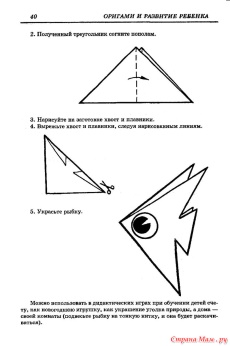 П/и «Море волнуется…»П/и «Карасики и Щука»Игра «Рыбалка». Цель: развивать координацию движений, глазомер.Вторник 29.06.21 «День насекомых»СРИ «Ветеринарная клиника». Цель: продолжать формирование ролевого взаимодействия: ориентировать ролевое поведение ребенка на партнера-сверстника.Дидактические игры:«Насекомые». Цель: обогатить знания детей о насекомых, закрепить их названия;«Кто, что умеет делать?». Цель: расширять и активизировать глагольный словарь детей.«На полянке». Цель: уточнять и расширять словарь по теме. Закреплять понимание предлогов «на», «под».Стихи и загадки про насекомых.Чтение К.И.Чуковского «Муха-Цокотуха»Аппликация «Гусеничка». Цель: способствовать формированию интереса к аппликации; учить детей правильно располагать изображение на листе бумагиРаскраски с насекомыми.П/и «Мотылек»:Летал мотылек, порхал мотылек, (бег врассыпную)Присел отдохнуть на душистый цветок. (приседают)Летал мотылек, порхал мотылек, (бег врассыпную)Напиться присел на росистый лужок. (приседают)1,2,3,4,5- мотылька пора поймать!Среда 30.06.21 «День цветов»СРИ «Магазин цветов». Цель: побуждать детей изготавливать самостоятельно и использовать атрибуты для игры, обогащать игровой опыт детей.Д/и «Подбери серединку к цветку». Цель: развивать умение детей различать цвета и использовать названия цветов в речи.Строительная игра «Построим заборчик возле клумбы». Цель: закреплять умение выкладывать детали конструктора вертикально.Чтение стихов о цветах.Чтение главы «Коротышки из Цветочного города» из книги Н.Носова «Приключения Незнайки и его друзей»Рисование по трафаретам «Цветы»                       Цель: формировать навыки рисования по трафаретам, развивать мелкую моторику.Прослушивание «Вальс цветов» П. И. ЧайковскогоП/и «Прополка». (Дети держатся друг за друга паровозиком, последним становится Сорняк. Дети должны догнать, схватить - «вырвать» Сорняк)Игра «Колокольчик, зазвени». (Дети бегают под музыку вокруг стульев, на которых расставлены колокольчики. С окончанием музыки нужно успеть схватить колокольчик и позвенеть. Кому не достанется колокольчик, выходит из игры).Четверг 1.07.21 «День птиц»СРИ «Парикмахерская» Цель: обогащать игровой опыт детей, стимулировать активное использование необходимых атрибутов, предметов-заместителей; развивать диалогическую форму речи.Д/и «Четвертый лишний» (птицы и не птицы). Цель: развивать логическое мышление детей.Д/и «Сложи птицу»  (разрезные картинки)                                                          Цель: вызвать интерес к складыванию картинок с изображением птиц, развивать мелкую моторику, наблюдательность, мышление.Д/и «Летает – не летает». Цель: побуждать детей определять действия словами, обогащать словарный запас, закреплять знания о птицах, насекомых, зверях.Конструирование «Домик для птичек». Цель: закрепить навыки конструирования.Отгадывание загадок, чтение стихов о птицах.Чтение стихотворения С. Маршака «Где обедал воробей?». Цель:  помочь эмоционально затронуть детей, приучать слушать и понимать стихотворные строки.Прослушивание голосов птиц.Трафареты «Птицы»                   Цель: предложить детям трафареты птиц - вороны, голубя, воробья; вызвать желание обвести птиц и раскрасить полученное изображение;  развивать мелкую моторику.Рисование ладошкой «Лебедь». Цель: продолжать знакомить детей с техникой печатания ладошкой.П/и «Птички в гнездышках». Цель: учить детей ходить и бегать врассыпную, не наталкиваясь друг на друга; приучать их быстро действовать по сигналу воспитателя, помогать друг другу.П/и «Воробушки и автомобиль». Цель: приучать детей бегать в разных направлениях, не наталкиваясь друг на друга, начинать движение и менять его по сигналу воспитателя, находить свое место.Пятница 2.07.21 «День природы»СРИ «Путешествие в лес». Цель: продолжать формирование ролевого взаимодействия: выделять в совместной игре необходимость игровых ролей, стимулировать ролевой диалог, ориентировать ролевое поведение ребенка на партнера-сверстника, выделять в совместной игре необходимость обозначения игровых ролей.Д/и «С какого дерева листочек»; «Назови дерево»; «Какого цветка не стало», «Времена года»Экспериментирование: «Влияние солнечного света для жизни на Земле», «Солнечный зайчик»,  «Султанчики или флажки»Чтение стихотворений «Одуванчик» Е. Серова, «Дождик», «Ромашки» З. Александровой. Выучить любое из них по выбору детей.Шаблоны птиц, животных, цветов, деревьев. Цель: развивать мелкую моторику рук, глазомер; воспитывать усидчивость, аккуратность.Прослушивание музыки для релаксации «Звуки природы».П/и «У медведя во бору», «Лохматый пес», «Солнышко и дождик». Цель: поддерживать детей в стремлении играть в п/и.Число, день неделиСодержаниеСодержаниеСодержаниеСодержаниеСодержаниеЧисло, день неделиСоциально-коммуникативное развитиеПознавательное развитиеРечевое развитиеХудожественно-эстетическое развитиеФизическое развитиеУтренняя гимнастика на неделю. Комплекс 41 (без предметов) [2, с.32]Гимнастика после сна на неделю. Комплекс 6 (см. Приложение 1)Прогулки № 24-28 (см. Приложение 2)Утренний круг № 6 (см. Приложение 3)Вечерний круг по выбору воспитателя (см. Приложение 4)Утренняя гимнастика на неделю. Комплекс 41 (без предметов) [2, с.32]Гимнастика после сна на неделю. Комплекс 6 (см. Приложение 1)Прогулки № 24-28 (см. Приложение 2)Утренний круг № 6 (см. Приложение 3)Вечерний круг по выбору воспитателя (см. Приложение 4)Утренняя гимнастика на неделю. Комплекс 41 (без предметов) [2, с.32]Гимнастика после сна на неделю. Комплекс 6 (см. Приложение 1)Прогулки № 24-28 (см. Приложение 2)Утренний круг № 6 (см. Приложение 3)Вечерний круг по выбору воспитателя (см. Приложение 4)Утренняя гимнастика на неделю. Комплекс 41 (без предметов) [2, с.32]Гимнастика после сна на неделю. Комплекс 6 (см. Приложение 1)Прогулки № 24-28 (см. Приложение 2)Утренний круг № 6 (см. Приложение 3)Вечерний круг по выбору воспитателя (см. Приложение 4)Утренняя гимнастика на неделю. Комплекс 41 (без предметов) [2, с.32]Гимнастика после сна на неделю. Комплекс 6 (см. Приложение 1)Прогулки № 24-28 (см. Приложение 2)Утренний круг № 6 (см. Приложение 3)Вечерний круг по выбору воспитателя (см. Приложение 4)Утренняя гимнастика на неделю. Комплекс 41 (без предметов) [2, с.32]Гимнастика после сна на неделю. Комплекс 6 (см. Приложение 1)Прогулки № 24-28 (см. Приложение 2)Утренний круг № 6 (см. Приложение 3)Вечерний круг по выбору воспитателя (см. Приложение 4)Понедельник 5.07.21 «День светофора» (3 июля – день ГИБДД)Беседа «Правила движения мы узнали-на дороге внимательными стали».Рассматривание материала по теме «Правила дорожного движения»СРИ «Автобус». Цель: закрепить правила поведения в автобусе, при входе и выходе из него; уточнить представления о работе водителя, кондуктора; учить культуре общенияКонструирование «Построим гараж», «Дорога для автомобилей»Д/и «Грузовик возит груз на стройку»Д/и «Собери Светофор»Д/и «Собери автомобиль» (разрезные картинки)Чтение стихотворения А. Северного» «Светофор», О. Бедарева «Если бы…»Загадки о транспорте.Чтение отрывка из произведения С. Волкова «Про правила движения».Раскраски с машинами. Цель: развивать усидчивость, аккуратность.Рисование мелками на асфальте «Светофор»П/и  «Воробушки и автомобиль», «Цветные автомобили». Цель: поддерживать детей в стремлении играть в п/и.П/и «Сигналы светофора». Цель: развивать сообразительность, быстроту реакции, внимание, зрительное восприятие, воспитывать доброжелательное отношение к сверстникам, согласованность и сотрудничествоВторник 6.07.21 «День пожарной безопасности»Беседа «Спички детям – не игрушка». Цель: повторить правила пожарной безопасности.СРИ «Мы - пожарные». Цель: закреплять знания о труде пожарных.Д/и «Что горит, что не горит». Настольная игра в технике разрезные картинки, пазлы «Сложи пожарную машину».Д/и «Опасные предметы».Беседа «Чем можно потушить пожар»Чтение стихотворения К. Чуковского «Путаница», рассмотреть картинки к сказке.Чтение «Пожар» С.Маршака.Просмотр кукольного театра по сказке С. Маршака «Кошкин дом»Прослушивание песенок из мультфильмов о пожарныхП/игры: «Кто быстрее соберется на пожар», «Мы - пожарные», «Дорожка препятствий».Игровое упражнение: «Тушение огня»Среда 7.07.21 «Безопасность дома»СРИ «Больница». Цель: продолжать формирование ролевого взаимодействия: выделять в совместной игре необходимость игровых ролей, стимулировать ролевой диалог, ориентировать ролевое поведение ребенка на партнера-сверстника, выделять в совместной игре необходимость обозначения игровых ролей.Д/и «Раз, два, три, что может быть опасно – назови».Д/игра «Опасное -  не опасное». Цель: стимулировать проявления любознательности. Развивать память, логическое мышление, воображение, умение делать выводы.Д/игра «Опасные ситуации» (разрезные картинки) (Картинки разрезаны на 2 части. У каждой картинки с другой стороны свой цвет (красный, синий, жёлтый, зеленый). Дети берут половинки картинок и встают в домик – обруч такого же цвета. Составляют картинку и придумывают по ней правило).Игра «Да или нет». (Слушайте внимательно. Когда я скажу вам: «Детям можно.», вы должны подумать и ответить: если это вам можно и разрешается делать самим в отсутствии родителей, произносите «да» вместе с хлопками в ладоши. Если это не разрешается вам делать в отсутствии родителей, отвечаете «нет» и топаете ногами)Разгадывание загадок об опасных предметах.Сочинение с детьми рассказов по картинкам-ситуациям. Цель: развивать речь, воображение, умение делать выводы.Драматизация сказки: «Колобок». Цель: развивать творческие способности детей. Дать представление о том, что приятная внешность не всегда соответствует добрым намерениям; научить разбираться в ситуации, которая несет в себе опасность, правильно реагировать в таких ситуациях: обратить внимание прохожих и взрослых на себя, уметь звать на помощь, уметь сказать «нет» на предложения незнакомого взрослого).П/и «Поезд». Цель: учить детей ходить и бегать друг за другом небольшими группками, сначала держась друг за друга, затем не держасьП/и «Кто выше?». Цель: упражнять в прыжках.П/и «Самолеты». Цель: совершенствовать умение бегать, не наталкиваясь друг на друга.Четверг 8.07.21 «День заботы и любви»СРИ «Семья», «Дочки матери». Цель: учить детей взаимодействовать в игре (мама-дочка), развивать умение взаимодействовать и ладить друг с другом.Беседа «Выходной день в моей семье». Цель: объяснить дошкольникам важность семьи в жизни детей, семьи для каждого. Закрепить имена членов семьи и других близких родственников.Д/игры «Кто главный», «Кого как зовут», «Ласковое слово». Цель: учить детей называть членов семьи ласково, с любовью обращаться к своим близким; развивать память, связную речь; воспитывать любовь к своей семье.Заучивание стихотворения Я. Акима «Мама с папой моя родня!». Цель: способствовать пропаганде и укреплению роли семейных ценностей.Чтение: «Сказка об умном мышонке» С. Маршак, сказка «Волк и козлята» обработка А. Н. Толстого, «Мама заболела» Н. Григорьева. Цель: довести до сознания детей, что семья это самое главное и самое дорогое в жизни каждого человека. Развитие слухового восприятия, речи, мышления.Конструирование из природного материала «Символ праздника ромашка». Цель: изготовление подарка для своих членов семьи; продолжать учить детей пользоваться пластилином стеком, закрепить названия цветов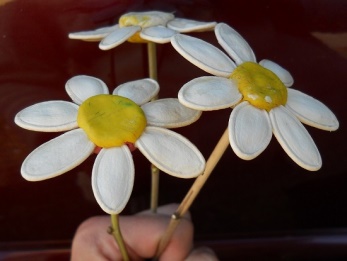 Прослушивание детских песен о семье.Игра «Кто быстрее соберет игрушки» (На пол высыпаются игрушки из корзины (мячи и погремушки). Мальчики собирают мячи, а девочки погремушки).Игра «Собери ромашку» (Дети собирают ромашку из лепестков на полу)П/и «Наседка и цыплята». Цель: учить детей свободно бегать по комнате, быстро реагировать на сигнал и возвращаться на свое место.Пятница 9.07.21 «Безопасность на воде»Беседа «Безопасность на воде». Цель: закрепить правила безопасного поведения на воде.Разрезные картинки с изображениями кораблика, круга для плавания, спасательного круга.Экспериментирование «Тонет – не тонет». Цель: стимулировать проявления любознательности.Игра «Что я возьму на пляж?» (выбрать карточки с нужными предметами)Чтение рассказа Е. Чарушина «Как Тюпа научился плавать».Отгадывание загадок о водоемах.Аппликация «Кораблик». Цель: развивать творческие навыки детей. 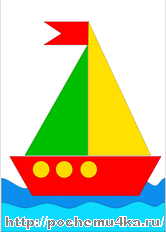 Эстафеты:- «Пловцы» (надеть плавательный круг, добежать до другого берега, вернуться и передать круг)- «Водоносы» (зачерпнуть ведерком воду из ведра и аккуратно перенести ее в таз на другой стороне площадки)- «Переправа» (добраться до другого берега прыжками из обруча в обруч)Число, день неделиСодержаниеСодержаниеСодержаниеСодержаниеСодержаниеЧисло, день неделиСоциально-коммуникативное развитиеПознавательное развитиеРечевое развитиеХудожественно-эстетическое развитиеФизическое развитиеУтренняя гимнастика на неделю. Комплекс 42 (с кубиками) [2, с.33]Гимнастика после сна на неделю. Комплекс 7 (см. Приложение 1)Прогулки № 29-33 (см. Приложение 2)Утренний круг № 7 (см. Приложение 3)Вечерний круг по выбору воспитателя (см. Приложение 4)Утренняя гимнастика на неделю. Комплекс 42 (с кубиками) [2, с.33]Гимнастика после сна на неделю. Комплекс 7 (см. Приложение 1)Прогулки № 29-33 (см. Приложение 2)Утренний круг № 7 (см. Приложение 3)Вечерний круг по выбору воспитателя (см. Приложение 4)Утренняя гимнастика на неделю. Комплекс 42 (с кубиками) [2, с.33]Гимнастика после сна на неделю. Комплекс 7 (см. Приложение 1)Прогулки № 29-33 (см. Приложение 2)Утренний круг № 7 (см. Приложение 3)Вечерний круг по выбору воспитателя (см. Приложение 4)Утренняя гимнастика на неделю. Комплекс 42 (с кубиками) [2, с.33]Гимнастика после сна на неделю. Комплекс 7 (см. Приложение 1)Прогулки № 29-33 (см. Приложение 2)Утренний круг № 7 (см. Приложение 3)Вечерний круг по выбору воспитателя (см. Приложение 4)Утренняя гимнастика на неделю. Комплекс 42 (с кубиками) [2, с.33]Гимнастика после сна на неделю. Комплекс 7 (см. Приложение 1)Прогулки № 29-33 (см. Приложение 2)Утренний круг № 7 (см. Приложение 3)Вечерний круг по выбору воспитателя (см. Приложение 4)Утренняя гимнастика на неделю. Комплекс 42 (с кубиками) [2, с.33]Гимнастика после сна на неделю. Комплекс 7 (см. Приложение 1)Прогулки № 29-33 (см. Приложение 2)Утренний круг № 7 (см. Приложение 3)Вечерний круг по выбору воспитателя (см. Приложение 4)Понедельник 12.07.21 «День капельки»СРИ «Семья» (сюжет – семья едет на море).  Цель: продолжать формирование ролевого взаимодействия: выделять в совместной игре необходимость игровых ролей, стимулировать ролевой диалог, ориентировать ролевое поведение ребенка на партнера-сверстника.Беседа «Если долго нет дождя». Цель: дать детям понятие о значении воды для человека и окружающей среды.Опыты: «Вода бывает разная» (чистая, грязная, замороженная); «Очистим воду» (используем песок, вату, уголь); «Что растворяется в воде». Цель: развивать познавательный интерес детей.Чтение А. Барто «Девочка чумазая», З. Александрова «Купание», В. Бианки «Купание медвежат»«Фонтанчики» - рисование с помощью зубных щёток. Цель: познакомить с нетрадиционным способом рисования.Игра «Рыбалка». Цель: развивать глазомер, точность движений.П/и «Море волнуется…». Цель: развивать фантазию, умение выразить в движении задуманный образ.Вторник 13.07.21 «День солнца»Беседы о правилах безопасного нахождения на солнце.СРИ по желанию детей. Цель: учить детей договариваться, распределять роли, готовить пространство для игры.Беседа «Если не было бы солнышка»Д/и «На что похоже солнышко», «Солнышко и лучики». Цель: развивать воображение, наблюдательность, логическое мышление, мелкую моторику рук.Игра-эксперимент: «Тепло-холодно» (дотронуться рукой до твердой поверхности в тени, а потом на солнце)Чтение словацкой сказки «У солнышка в гостях», потешки, стихи о солнышке.Коллективная работа «Солныщко лучистое».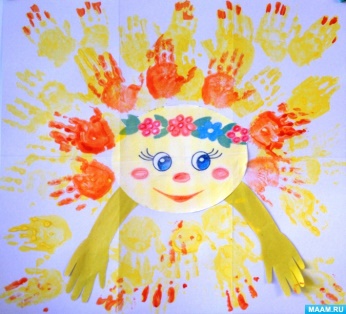 П/и «Солнышко и дождик», «Солнечные зайчики». Цель: развивать физические навыки детей: быстроту, ловкость.Среда 14.07.21 «День ветерка»СРИ «Полет на воздушном шаре». Цель: закреплять знания детей о воздушном транспорте, Способствовать формированию и закреплению навыков игровой деятельности.Беседа «Что такое воздух» (можно ли его увидеть, почувствовать, как самим сделать ветер). Цель: развивать познавательный интерес детей.Игра-опыт «Игры с веерами и султанчиками»Игра-опыт «Игры с соломинкой»Опыт «Холодный и теплый воздух» (подышать на ладошку ртом и подуть, сделав губы трубочкой).Чтение: Е. Благинина «Ветер»; главы из книги Н. Носова «Приключения Незнайки и его друзей» «Как Знайка придумал воздушный шар». Цель: воспитывать умение слушать произведения, следить за развитием действия. Способствовать формирования интереса к книгам.«Осьминожки» (рисование в технике – кляксография). Цель: познакомить детей с нетрадиционной техникой рисования; показать возможность получения изображения с помощью воздуха и трубочки; развивать образное мышление, воображение, фантазию, интерес к творческой деятельности; развивать дыхательную систему.П/и «Пузырь»Эстафеты:- бег с вертушкой- «Чей кораблик быстрее доплывет до другого берега»- бег, толкая перед собой воздушный шарик- «Кто быстрее?» (дуть на полу на кусочек ватки)Четверг 15.07.21 «День песка»Проблемная ситуация «Как правильно играть с песком». Цель: вспомнить правила безопасности при игре с песком: не брать песок в рот, не обсыпаться, не бросать; не трогать глаза грязными руками.Проблемная ситуация: «Поможем кукле Антошке. Ему попал песок в лицо». Цель: формирование представлений о нежелательном попадании песка в глаза человеку.СРИ «Больница». Цель: продолжать формирование ролевого взаимодействия: выделять в совместной игре необходимость игровых ролей, стимулировать ролевой диалог, ориентировать ролевое поведение ребенка на партнера-сверстника.Игра-исследование «Песочные струйки». Цель: закрепить свойство сухого песка: сыпучесть.Игра – упражнение «Мои ощущения» (наблюдение за сыплющимся песком в песочных часах). Цель: вызвать у детей эмоциональный отклик.Экспериментальная деятельность «Песок бывает разный». Цель: познакомить детей со способом изготовления цветного песка (перемешав его с цветным мелом); научить пользоваться теркой.Экспериментальная деятельность «Волшебное сито». Цель: познакомить детей со способом отделения камешков от песка с помощью сита, развить самостоятельность.Составление рассказа по картине «Дети играют в песочнице»Чтение В. Ланцетти «Рисунок на песке», М. Ершова «Песочница»Рисование песком. Цель: познакомить детей с нетрадиционной техникой рисования.Подготовить для детей листочки с контурами изображений. Дети наносят по контуру клей ПВА, а затем посыпают песком)П/и «Солнышко и дождик»Игра- эстафета «Кто быстрее наполнит ведёрко песком».Пятница 16.07.21 «День радуги»СРИ «Ателье». Цель: продолжать формирование ролевого взаимодействия: выделять в совместной игре необходимость игровых ролей, стимулировать ролевой диалог, ориентировать ролевое поведение ребенка на партнера-сверстника.Экспериментирование: Работа с красками «Какого цвета вода?»Д/и «Подбери предмет по цвету радуги». Цель: закреплять знание цветов радуги, развивать наблюдательность.Мозаика («Собери радугу»)Игра на внимательность «У кого сегодня в одежде есть красный (оранжевый и тд.) цвет?»Чтение стихотворений Н. Байрамов «Радуга», С. Маршак «Разноцветная книга»Коллективная работа «Радуга». На большой заготовке дети наклеивают на полоски радуги комочки из цветных салфеток. Цель: учить работать сообща, коллективно.П/и «Солнышко и дождик», «Догони меня». Цель: развивать физические навыки детей.Спортивное упражнение «Прокати мяч под радугой -дугой»Число, день неделиСодержаниеСодержаниеСодержаниеСодержаниеСодержаниеЧисло, день неделиСоциально-коммуникативное развитиеПознавательное развитиеРечевое развитиеХудожественно-эстетическое развитиеФизическое развитиеУтренняя гимнастика на неделю. Комплекс 43 (с погремушками) [2, с.34]Гимнастика после сна на неделю. Комплекс 2 (см. Приложение 1)Прогулки № 34-38 (см. Приложение 2)Утренний круг № 8 (см. Приложение 3)Вечерний круг по выбору воспитателя (см. Приложение 4)Утренняя гимнастика на неделю. Комплекс 43 (с погремушками) [2, с.34]Гимнастика после сна на неделю. Комплекс 2 (см. Приложение 1)Прогулки № 34-38 (см. Приложение 2)Утренний круг № 8 (см. Приложение 3)Вечерний круг по выбору воспитателя (см. Приложение 4)Утренняя гимнастика на неделю. Комплекс 43 (с погремушками) [2, с.34]Гимнастика после сна на неделю. Комплекс 2 (см. Приложение 1)Прогулки № 34-38 (см. Приложение 2)Утренний круг № 8 (см. Приложение 3)Вечерний круг по выбору воспитателя (см. Приложение 4)Утренняя гимнастика на неделю. Комплекс 43 (с погремушками) [2, с.34]Гимнастика после сна на неделю. Комплекс 2 (см. Приложение 1)Прогулки № 34-38 (см. Приложение 2)Утренний круг № 8 (см. Приложение 3)Вечерний круг по выбору воспитателя (см. Приложение 4)Утренняя гимнастика на неделю. Комплекс 43 (с погремушками) [2, с.34]Гимнастика после сна на неделю. Комплекс 2 (см. Приложение 1)Прогулки № 34-38 (см. Приложение 2)Утренний круг № 8 (см. Приложение 3)Вечерний круг по выбору воспитателя (см. Приложение 4)Утренняя гимнастика на неделю. Комплекс 43 (с погремушками) [2, с.34]Гимнастика после сна на неделю. Комплекс 2 (см. Приложение 1)Прогулки № 34-38 (см. Приложение 2)Утренний круг № 8 (см. Приложение 3)Вечерний круг по выбору воспитателя (см. Приложение 4)Понедельник 19.07.21 «День бумаги»СРИ «Книжный магазин». Цель: продолжать формирование ролевого взаимодействия: выделять в совместной игре необходимость игровых ролей, стимулировать ролевой диалог, ориентировать ролевое поведение ребенка на партнера-сверстника. Беседа «Как делают бумагу».Опыты: - Что произойдет с бумагой если ее погрузить в воду? (Возьмём таз с водой и положим в него сначала салфетку, а потом тетрадный лист. Что заметили? Салфетка сначала намокла, а потом и тетрадный лист. Значит бумага намокает).- Попробуйте порвать руками целлофановый пакет, а теперь бумагу, и нам это удалось. Значит бумага хорошо рвётся.- Попробуйте смять рукой кусочек ткани и кусочек бумаги. Ткань распрямилась, а бумага так и осталась мятой. Она хорошо мнётся.- Возьмём ватную палочку, макнём её в растительное масло и проведём по бумаге. Что увидели? Да, мы видим на бумаге жирный след. На бумаге остаются следы масла, грязи, от карандаша, красок, ручки и т. д. - Может ли бумага издавать звуки? Давайте возьмём кусочки бумаги со стола и будем выполнять движения «Стирка белья». Что услышали? Бумага шуршит, скрипит. Значит, она может издавать звуки.Д/игры- «Что бывает из бумаги?»- «Принеси бумажный предмет»- «Определи на ощупь»- «Собери картинку» (пазлы)Чтение экологической сказки «Зеленая бумага»Чтение стихотворений: М. Яснов «Подарок другу», С. Михалков «Набор цветной бумаги»«Бабочки». Оригами из цветной бумаги (фантиков). Цель: совершенствовать умение детей работать с бумагой в технике оригами, развивать умение складывать бумагу по словесной формулировке и наглядному показу; развивать воображение и пространственное мышление.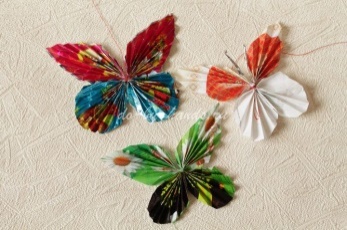 Игры с бумажными самолетиками, султанчиками и вертушками.Игры-соревнования:- пройти с листочком бумаги на голове- чей самолетик дальше долетит- кто быстрее «додует» по полу бабочку из бумаги до финишаВторник 20.07.21 «День сладкоежек» (20 июля – международный день торта)СРИ «Кондитерская», «Чаепитие». Цель: продолжать формирование ролевого взаимодействия: выделять в совместной игре необходимость игровых ролей, стимулировать ролевой диалог, ориентировать ролевое поведение ребенка на партнера-сверстника.Беседа с детьми «Чем люди лакомились во времена, когда еще не было конфет?». Цель: расширять познавательный интерес, кругозор, развивать логическое мышление.Д/и «Кто больше назовет сладостей?»Д/и «Из чего сделано?» (печенье, варенье, шоколад, леденец, мороженое…)Отгадывание загадок про сладости.Чтение глав из книги А. Линдгрен «Карлсон, который живет на крыше» Лепка «Сладкое угощение». Цель: развивать творческие способности детей, воображение, мелкую моторику рук.П/и «У медведя во бору»Игра «Допрыгни до конфеты»Среда 21.07.21 «День стекла»Беседа «Как надо обращаться со стеклянными предметами?». Цель: закрепить правила безопасного обращения со стеклянными предметами.СРИ «Магазин посуды». Цель: продолжать формирование ролевого взаимодействия: выделять в совместной игре необходимость игровых ролей, стимулировать ролевой диалог, ориентировать ролевое поведение ребенка на партнера-сверстника.Д/и «Что сделано из стекла?»Опыты со стеклом (прозрачность; водонепроницаемость; «окрашивает» предметы, на которые смотришь через цветное стекло; издает звук разный в зависимости от наполнения стакана)Чтение рассказа Н. Носова «Леденец». Нарисуй что-нибудь стеклянное. Цель: развивать творческие способности детей, воображение.П/и «Лохматый пес». Цель: упражнять детей действовать в соответствии с текстом стихотворения, выполнять ходьбу, бег врассыпную, использовать всю площадь зала.П/и «Ровным кругом». Цель: учить детей согласовывать свои действия с действиями своих товарищей, развивать находчивость, фантазию.Четверг 22.07.21 «День животных»СРИ «Зоопарк». Цель: продолжать формирование ролевого взаимодействия: выделять в совместной игре необходимость игровых ролей, стимулировать ролевой диалог, ориентировать ролевое поведение ребенка на партнера-сверстника.Рассказ воспитателя об интересных фактах о жизни животных (муравьи никогда не спят, жирафы не умеют говорить, крокодилы не могут высовывать язык, бабочки пробуют пищу ногами и др). Цель: расширять кругозор детей, развивать познавательный интерес.Словесные игры: «Назови животное», «У кого кто?», «Назови ласково», «Кто как кричит?», «Кто, где живет?». «Чья голова, чей хвост?»Д/и «Составь необычное животное» (из разрезанных половинок животных)Конструирование «Скотный двор», «Конура для собаки», «Загончик для Бурёнки»Чтение рассказов: Е. Чарушин «Про Тюпу», В. Сутеев «Кто сказал мяу?»Отгадывание загадок о животных.Раскраски, трафареты с животными. Цель: развивать усидчивость, аккуратность, мелкую моторику рук.Драматизация сказки «Теремок». Цель: развивать творческие способности детей.П/и: «Лохматый пес», «Кот и мыши», «Воробушки и кот». Цель: учить соблюдать правила игры. Реагировать на сигнал.Пятница 23.07.21 «День воздушных шаров»СРИ «Цирк». Цель: продолжать формирование ролевого взаимодействия: выделять в совместной игре необходимость игровых ролей, стимулировать ролевой диалог, ориентировать ролевое поведение ребенка на партнера-сверстника.Опыты с воздушными шариками: - надувание, - выпускание воздуха из шарика («ракета»), - наполнение шарика водой,- выплескивание воды из шарика («фонтанчик»)Чтение рассказа И. Полянской «Воздушный шар»Рисование веселых рожиц на воздушных шарах. Рисование мелками на асфальте «Разноцветные шарики»Эстафеты с воздушными шариками:- «Кенгуру» (шар находится между ног, ногами зажимаем шары, прыгая дойти до кегли, обойти. Обратно без задания)- «Официант» (шарики класть на тарелку, руками не придерживая дойти до кегли, обойти и вернуться без задания).- «Гонки» (гнать шарик по полу, огибая расставленные змейкой кегли)Число, день неделиСодержаниеСодержаниеСодержаниеСодержаниеСодержаниеЧисло, день неделиСоциально-коммуникативное развитиеПознавательное развитиеРечевое развитиеХудожественно-эстетическое развитиеФизическое развитиеУтренняя гимнастика на неделю. Комплекс 44 (без предметов) [2, с.35]Гимнастика после сна на неделю. Комплекс 8 (см. Приложение 1)Прогулки № 39-43 (см. Приложение 2)Утренний круг № 9 (см. Приложение 3)Вечерний круг по выбору воспитателя (см. Приложение 4)Утренняя гимнастика на неделю. Комплекс 44 (без предметов) [2, с.35]Гимнастика после сна на неделю. Комплекс 8 (см. Приложение 1)Прогулки № 39-43 (см. Приложение 2)Утренний круг № 9 (см. Приложение 3)Вечерний круг по выбору воспитателя (см. Приложение 4)Утренняя гимнастика на неделю. Комплекс 44 (без предметов) [2, с.35]Гимнастика после сна на неделю. Комплекс 8 (см. Приложение 1)Прогулки № 39-43 (см. Приложение 2)Утренний круг № 9 (см. Приложение 3)Вечерний круг по выбору воспитателя (см. Приложение 4)Утренняя гимнастика на неделю. Комплекс 44 (без предметов) [2, с.35]Гимнастика после сна на неделю. Комплекс 8 (см. Приложение 1)Прогулки № 39-43 (см. Приложение 2)Утренний круг № 9 (см. Приложение 3)Вечерний круг по выбору воспитателя (см. Приложение 4)Утренняя гимнастика на неделю. Комплекс 44 (без предметов) [2, с.35]Гимнастика после сна на неделю. Комплекс 8 (см. Приложение 1)Прогулки № 39-43 (см. Приложение 2)Утренний круг № 9 (см. Приложение 3)Вечерний круг по выбору воспитателя (см. Приложение 4)Утренняя гимнастика на неделю. Комплекс 44 (без предметов) [2, с.35]Гимнастика после сна на неделю. Комплекс 8 (см. Приложение 1)Прогулки № 39-43 (см. Приложение 2)Утренний круг № 9 (см. Приложение 3)Вечерний круг по выбору воспитателя (см. Приложение 4)Понедельник 26.07.21 «День музыки»СРИ «Музыкальный магазин». Цель: учить выполнять роль продавца и вытекающие из нее игровые действия.Д/и «Какие музыкальные инструменты ты знаешь?»Д/и «Угадай, что звучит»Выкладывание музыкальных инструментов из счетных палочек. Цель: развитие мелкой моторики рук, воображения.Разрезные картинки «Музыкальные инструменты»Отгадывание загадок о музыкальных инструментах.Чтение главы «Как Незнайка был музыкантом» Н.Носова«Музыкальные конфетки» (Изготовление детьми шумовых музыкальных инструментов). Цель: развивать интерес к самостоятельной деятельности, развивать мелкую моторику, формировать инициативу и творчество.Проигрывание ритмических рисунков. Развивать чувство ритма.Игра на детских муз. инструментах.Песня-игра «Вперед 4 шага». Цель: создать у детей радостное настроение, развивать быстроту реакции.П/и «Кто быстрее сядет на стул» («Музыкальные стулья»). Цель: развивать быстроту реакции, внимание.Вторник 27.07.21 «День театра»СРИ «Театр». Цель: продолжать формирование ролевого взаимодействия: выделять в совместной игре необходимость игровых ролей, стимулировать ролевой диалог, ориентировать ролевое поведение ребенка на партнера-сверстника.Рассказ воспитателя о некоторых видах театра (кукольный, теневой, пальчиковый, настольный, на фланелеграфе)Чтение стих-ия А. Барто «В театре».Рассказывание русских народных сказок («Репка», «Курочка Ряба», «Маша и медведь») с использованием различных видов театра (пальчиковый, настольный, кукольный)Драматизация сказки «Теремок»/ «Колобок». Цель: развивать артистические способности детей, речь.П/и «Гуси-лебеди». Цель: развиват у детей координацию движений, быстроту реакции, умение играть в команде.П/и «Ловишки». Цель: учить в быстром беге, развивать ловкость.Среда 28.07.21 «День художника»СРИ «Магазин». Цель: продолжать формирование ролевого взаимодействия: выделять в совместной игре необходимость игровых ролей, стимулировать ролевой диалог, ориентировать ролевое поведение ребенка на партнера-сверстника.Беседа «Чем можно рисовать?» Д/и «Художник и его помощники». Цель: закрепить знания детей о профессии художник и его рабочих инструментах.Игра-экспериментирование «Смешивание красок». Цель: продолжать закреплять и обогащать представление детей о цветах и оттенках, окружающих предметов и объектов природы.Отгадывание загадок о карандашах, кисточке, красках, художнике и т.д.Чтение главы «Как Незнайка был художником» Н.НосоваЧтение сказки В. Сутеева «Мышонок и карандаш»«Дорисуй фигуры» (дорисовать геометрические фигуры до какого-нибудь изображения). Цель: развивать фантазию, воображение, наблюдательность, творческие способности детей.П/и «Море волнуется». Цель: развивать фантазию, умение выразить в движении задуманный образ.П/и «Найди свой цвет». Цель: учить детей быстро действовать по сигналу, ориентироваться в пространстве; развивать ловкость.Четверг 29.07.21 «День поэзии»СРИ «Детский сад». Цель: продолжать формирование ролевого взаимодействия: выделять в совместной игре необходимость игровых ролей, стимулировать ролевой диалог, ориентировать ролевое поведение ребенка на партнера-сверстника.Беседа:- Кто такой поэт?- Что такое стихотворение?- Что такое рифма?- Придумай рифму к слову (точка-…, мышка-…, палка-…, лисичка-… и др.)Чтение главы «Как Незнайка был поэтом» Н.НосоваКонкурс чтецов. Цель: совершенствовать художественно-речевые исполнительские навыки детей при чтении стихотворений.Раскраски, шаблоны и трафареты на свободную тему. Цель: развивать усидчивость, аккуратность, мелкую моторику.Игра «Карусель». Цель: развивать у детей равновесие в движении, навык бега, повышать эмоциональный тонус.П/и «Мы веселые ребята». Цель: научить детей ходить и бегать в рассыпную на ограниченной площади. Развить быстроту, ловкость.Пятница 30.07.21 «День шутки»СРИ «Цирк». Цель: продолжать формирование ролевого взаимодействия: выделять в совместной игре необходимость игровых ролей, стимулировать ролевой диалог, ориентировать ролевое поведение ребенка на партнера-сверстника.Беседа «Что такое цирк?». Цель: познакомить детей с устройством и предназначением цирка.Д/и «Разрезные картинки» (клоун)Мозаика, шнуровка, пазлы, лото «Ассоциации»Фокусы «Заговор воды», «Волшебная коробка»Отгадывание загадок-обманок. Чтение рассказов Н.Носова «Живая шляпа», М.Зощенко «Глупая история»Коллективное рисование с элементами аппликации «Клоун». Цель: развивать воображение детей, творчество. Воспитывать интерес к рисованию с использованием нетрадиционного материала.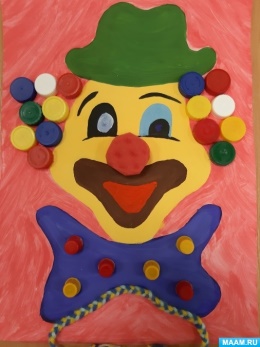 Игра «Если весело тебе, то делай так!»Игра «Карусель». Цель: развивать у детей равновесие в движении, навык бега, повышать эмоциональный тонус.Число, день неделиСодержаниеСодержаниеСодержаниеСодержаниеСодержаниеЧисло, день неделиСоциально-коммуникативное развитиеПознавательное развитиеРечевое развитиеХудожественно-эстетическое развитиеФизическое развитиеУтренняя гимнастика на неделю. Комплекс 45 (с обручем) [2, с.35]Гимнастика после сна на неделю. Комплекс 9 (см. Приложение 1)Прогулки № 44, 3, 5, 9, 10 (см. Приложение 2)Утренний круг № 10 (см. Приложение 3)Вечерний круг по выбору воспитателя (см. Приложение 4)Утренняя гимнастика на неделю. Комплекс 45 (с обручем) [2, с.35]Гимнастика после сна на неделю. Комплекс 9 (см. Приложение 1)Прогулки № 44, 3, 5, 9, 10 (см. Приложение 2)Утренний круг № 10 (см. Приложение 3)Вечерний круг по выбору воспитателя (см. Приложение 4)Утренняя гимнастика на неделю. Комплекс 45 (с обручем) [2, с.35]Гимнастика после сна на неделю. Комплекс 9 (см. Приложение 1)Прогулки № 44, 3, 5, 9, 10 (см. Приложение 2)Утренний круг № 10 (см. Приложение 3)Вечерний круг по выбору воспитателя (см. Приложение 4)Утренняя гимнастика на неделю. Комплекс 45 (с обручем) [2, с.35]Гимнастика после сна на неделю. Комплекс 9 (см. Приложение 1)Прогулки № 44, 3, 5, 9, 10 (см. Приложение 2)Утренний круг № 10 (см. Приложение 3)Вечерний круг по выбору воспитателя (см. Приложение 4)Утренняя гимнастика на неделю. Комплекс 45 (с обручем) [2, с.35]Гимнастика после сна на неделю. Комплекс 9 (см. Приложение 1)Прогулки № 44, 3, 5, 9, 10 (см. Приложение 2)Утренний круг № 10 (см. Приложение 3)Вечерний круг по выбору воспитателя (см. Приложение 4)Утренняя гимнастика на неделю. Комплекс 45 (с обручем) [2, с.35]Гимнастика после сна на неделю. Комплекс 9 (см. Приложение 1)Прогулки № 44, 3, 5, 9, 10 (см. Приложение 2)Утренний круг № 10 (см. Приложение 3)Вечерний круг по выбору воспитателя (см. Приложение 4)Понедельник 2.08.21 «День фантазера»СРИ «Ателье». Цель: стимулировать у детей условные игровые действия с сюжетными игрушками, предметами-заместителями и воображаемыми предметами. Продолжать выделять у детей игровую роль через цепочку специфических игровых действий.Д/и «На что похоже». Цель: развивать воображение, фантазию.Д/и «Геометрическое лото». Цель: учить подбирать предметы по геометрическому образцуИгра «Кого не стало?». Цель: развивать внимание, память, наблюдательность.Беседа «Что произойдёт, если солнце погаснет?». Цель: учить детей фантазировать, высказывать свои мысли, рассуждать, развивать связную речь детей.Чтение небылиц.Загадывание загадок.Рисование «На что похожа клякса?». Цель: развивать фантазию детей, воображение, творческие способности.П/и «Хитрая лиса», «Подбрось - поймай», «Найди себе пару». Цель: развивать физические навыки детей.П/и «Что мы делали не скажем, но зато мы вам покажем!»Вторник 3.08.21 «День мастерилок»СРИ «Автомастерская». Цель: стимулировать у детей условные игровые действия с сюжетными игрушками, предметами-заместителями и воображаемыми предметами. Продолжать выделять у детей игровую роль через цепочку специфических игровых действий.Беседа с детьми «Что можно сделать из…(яйца от киндер-сюрприза, коктейльных трубочек, крышек, стаканчиков…)?». Цель: учить детей придумывать вторую жизнь бросовому материалу, развивать воображение детей.Настольные игры по желанию детей.Чтение Н. Носова «Как Винтик и Шпунтик сделали пылесос»«Цветочек». Цель: учить делать цветок из бросового материала. 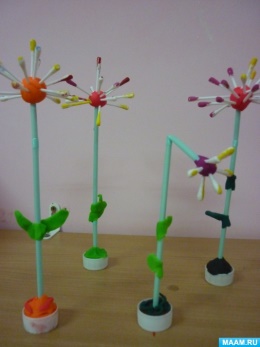 П/и «Иголочка, ниточка, узелок». Цель: научить ходить и бегать, меняя направления в колонне по одному играть дружно.П/и «Пузырь». Цель: научить детей становиться в круг, делать его то шире, то уже, приучать их согласовывать свои движения с произносимыми словами.Среда 4.08.21 «День красоты»СРИ «Салон красоты». Цель: продолжать выделять у детей игровую роль через цепочку специфических игровых действий.Игра «Сделай комплимент соседу». Цель: способствовать сплочению коллектива.Беседа с детьми «Что такое красота?». Цель: рассказать детям, что красивой может быть не только внешность. Может быть красивая музыка, танец, картина…Мозаика, шнуровка, пазлы. Цель: развивать усидчивость, мелкую моторику, мышление.Чтение: Т. Собакин «Если я сорву цветок»Игра «Какой? Какая? Какое?» (Яблоко какое? Цветок какой?...). Цель: расширять словарь детей, учить подбирать определения к словам Рисование в технике монотипия «Бабочка». Цель: учить создавать выразительный образ бабочки техникой рисования гуашевыми красками на одной половине бумажного листа, сгибания бумажного листа, отпечатывания краски на другой половине листа.П/и «Вейся, венок». Цель: учить детей водить хоровод; упражнять в беге.П/и «Мой веселый звонкий мяч». Цель: научить детей подпрыгивать на двух ногах, внимательно слушать текст и убегать только тогда, когда будут, произнесены последние слова.Четверг 5.08.21 «День путешественника»Беседа «Как вести себя в лесу». Цель: вспомнить правила безопасного поведения на природе.СРИ «Путешественники». Цель: стимулировать у детей условные игровые действия с сюжетными игрушками, предметами-заместителями и воображаемыми предметами. Продолжать выделять у детей игровую роль через цепочку специфических игровых действий.Д/и «На чем можно путешествовать?». Цель: закрепить знание транспорта.Д/и «Соберем рюкзак путешественника». Цель: вместе с детьми выяснить, какие предметы могут понадобиться путешественникам.Конструирование «Построим мостик». Цель: развивать конструкторские навыки детей.Чтение главы «Воздушное путешествие Незнайки» Н. НосоваКоллективная аппликация «Воздушный шар» (дети на большой заготовке воздушного шара наклеивают из геометрических фигур орнамент). Цель: учить работать сообща, развивать воображение, творческие способности.П/и «Поезд». Цель: научить детей ходить и бегать друг за другом небольшими группами.П/и «Море волнуется». Цель: развивать фантазию, умение выразить в движении задуманный образ.Пятница 6.08.21 «День опытов и экспериментов»СРИ «Школа». Цель: стимулировать у детей условные игровые действия с сюжетными игрушками, предметами-заместителями и воображаемыми предметами. Продолжать выделять у детей игровую роль через цепочку специфических игровых действий.Опыты-эксперименты:«Прятки с водой» Дать представление о свойствах воды, о том, что вода может изменять цвет.«Мыло-фокусник». Цель: познакомить со свойствами и назначением мыла, закреплять знание правил безопасности при работе с мылом«Как мы сможем сделать из мыла воздушную пену» Подвести к выводу о том, что мыло пенится.Изготовление мыльных пузырей.Чтение рассказа «Как Костя не умывался» Цель: познакомить с рассказом, помочь в понимании содержания.Прослушивание звуков природы (ручеек, ветер, море, ураган)Рисование мыльными пузырями. Цель: познакомить детей с нетрадиционной техникой рисования с помощью мыльных пузырейП/и «Солнышко и дождик». Цель: учить детей слушать указания воспитателя, действовать по сигналу. Бегать и прыгать не наталкиваясь друг на друга.П/и «Мой весёлый звонкий мяч». Цель: учить детей подпрыгивать на двух ногах, внимательно слушать текст и убегать только тогда, когда будут произнесены последние словаПускание мыльных пузырейЧисло, день неделиСодержаниеСодержаниеСодержаниеСодержаниеСодержаниеЧисло, день неделиСоциально-коммуникативное развитиеПознавательное развитиеРечевое развитиеХудожественно-эстетическое развитиеФизическое развитиеУтренняя гимнастика на неделю. Комплекс 46 (с мячом) [2, с.36]Гимнастика после сна на неделю. Комплекс 10 (см. Приложение 1)Прогулки № 12-16 (см. Приложение 2)Утренний круг № 11 (см. Приложение 3)Вечерний круг по выбору воспитателя (см. Приложение 4)Утренняя гимнастика на неделю. Комплекс 46 (с мячом) [2, с.36]Гимнастика после сна на неделю. Комплекс 10 (см. Приложение 1)Прогулки № 12-16 (см. Приложение 2)Утренний круг № 11 (см. Приложение 3)Вечерний круг по выбору воспитателя (см. Приложение 4)Утренняя гимнастика на неделю. Комплекс 46 (с мячом) [2, с.36]Гимнастика после сна на неделю. Комплекс 10 (см. Приложение 1)Прогулки № 12-16 (см. Приложение 2)Утренний круг № 11 (см. Приложение 3)Вечерний круг по выбору воспитателя (см. Приложение 4)Утренняя гимнастика на неделю. Комплекс 46 (с мячом) [2, с.36]Гимнастика после сна на неделю. Комплекс 10 (см. Приложение 1)Прогулки № 12-16 (см. Приложение 2)Утренний круг № 11 (см. Приложение 3)Вечерний круг по выбору воспитателя (см. Приложение 4)Утренняя гимнастика на неделю. Комплекс 46 (с мячом) [2, с.36]Гимнастика после сна на неделю. Комплекс 10 (см. Приложение 1)Прогулки № 12-16 (см. Приложение 2)Утренний круг № 11 (см. Приложение 3)Вечерний круг по выбору воспитателя (см. Приложение 4)Утренняя гимнастика на неделю. Комплекс 46 (с мячом) [2, с.36]Гимнастика после сна на неделю. Комплекс 10 (см. Приложение 1)Прогулки № 12-16 (см. Приложение 2)Утренний круг № 11 (см. Приложение 3)Вечерний круг по выбору воспитателя (см. Приложение 4)Понедельник 9.08.21 «День здоровья»Игра-имитация «Мы – чистюли». (Дети с помощью движений имитируют, как правильно приводить себя в порядок – купаются, вытираются полотенцем, чистят зубы, расчёсываются и т.д.)СРИ «Больница», «Аптека». Цель: стимулировать у детей условные игровые действия с сюжетными игрушками, предметами-заместителями и воображаемыми предметами.Д/и «Полезное-вредное». Цель: закреплять навыки здорового образа жизни.Настольные игры по желанию детей. Цель: развивать усидчивость, умение договариваться.Чтение: С. Михалков «Про девочку, которая плохо кушала», Сутеев В. «Про бегемота, который боялся прививок»Коллективная аппликация «Доктор Айболит». Цель: учить работать коллективно, сообща.Беседа «Что надо делать, чтобы не болеть?». Цель: формировать у детей навыки ЗОЖ.П/и «Попади в круг», «Кегли». Цель: развивать у детей умение метать в цель; ловкость; глазомер.П/и «Мыши водят хоровод». Цель: развивать двигательную активность.Вторник 10.08.21 «День витаминки»СРИ «Магазин овощей и фруктов». Цель: стимулировать у детей условные игровые действия с сюжетными игрушками, предметами-заместителями и воображаемыми предметами. Продолжать выделять у детей игровую роль через цепочку специфических игровых действий.Д/и «Что вредно, что полезно?»Д/и «Сварим суп и компот»Д/и «Угадай на ощупь»Д/и «Угадай на вкус». Цель: формировать знания о полезных продуктах.Загадки об овощах, фруктах, ягодах.Чтение: И. Токмакова «Каша», З.Александрова «Вкусная каша», Э. Мошковская «Маша и каша», Ю. Тувим «Овощи»Лепка «Ваза с фруктами» (дети по желанию лепят фрукты и красиво кладут их в общую вазу). Цель: развивать творческие способности детей, навыки лепки, мелкую моторику.Раскраски с овощами, фруктами, ягодами.П/и «У медведя во бору». Цель: развивать у детей скорости реакции на словесный сигнал, развивать внимание; упражнять детей в беге.П/и «Раз, два, три – беги!». Цель: упражнять детей в умении действовать по сигналу; развивать быстроту бега, слаженность коллективных действий.Среда 11.08.21 «День воды и чистоты»СРИ «Семья» (сюжет «Мама стирает и гладит белье»). Цель: побуждать детей отражать в игре  знания и впечатления, полученные во время наблюдений, игр. Формировать умение подбирать атрибуты, вести диалоги.Д/и «Чудесный мешочек» с предметами личной гигиены (мыло, расчёска, зубная щётка, носовой платок, зубная паста). Цель: побуждать детей обследовать предмет и узнавать его по характерным признакам, развивать тактильное восприятие.Д/и «Правила чистюли».                        Цель: закреплять культурно-гигиенические навыки (умывание, одевание, чистка зубов, причёсывание), учить показывать эти движения при помощи мимики и жеста и отгадывать по показу.Игра «Да-нет!» (Если наш совет хороший, вы похлопайте в ладоши, на неправильный совет говорите: нет, нет, нет!)Чтение сказки К. Чуковского «Мойдодыр», А. Барто «Ах ты, девочка чумазая…», К. Чуковский «Федорино горе»Раскраски, шаблоны, трафареты с предметами личной гигиены. Цель: развивать усидчивость, аккуратность, мелкую моторику.Беседа на тему: «Друзья Мойдодыра». Цель: продолжать воспитывать у детей кгн; расширять представления детей о том, на сколько важно следить за чистотой своего тела, рук, лица и т.д.П/и «Попади в круг». Цель: развивать умение детей выполнять бросок мешочка с песком, стараться попасть в обруч, учить принимать правильное исходное положение, развивать меткость, глазомер.Четверг 12.08.21 «Солнце, воздух и вода – наши лучшие друзья»Вспомнить с детьми правила безопасного нахождения на солнце и на воде. СРИ «Больница». Цель: стимулировать у детей условные игровые действия с сюжетными игрушками, предметами-заместителями и воображаемыми предметами. Продолжать выделять у детей игровую роль через цепочку специфических игровых действий.Д/и «Найди различия». Цель: развивать внимание, наблюдательность.Д/и «Чего не стало». Цель: развивать память, наблюдательность.Настольные игры по желанию детей.Д/и «Доскажи словечко». (Здоровье в порядке – (спасибо зарядке). Чистота – (залог здоровья). Здоровье – дороже (золота). Курить – (здоровью вредить). Чеснок да лук - (от семи недуг). Береги платье снову, а (здоровье смолоду). Солнце, воздух и вода – (наши верные друзья!))Чтение стихотворений и потешек о здоровье, о солнце, о воздухе, о водеРисование жгутиками пластилина «Солнце, море, облака». Цель: учить выкладывать из пластилиновых жгутов волны, солнце, облако. Цель: развивать творческие способности детей через обучение художественной лепке.Беседа «Почему солнце, воздух и вода – наши верные друзья?». Рассказ воспитателя о пользе летнего закаливания.П/и «Пузырь». Цель: научить детей становиться в круг, делать его то шире, то уже, приучать их согласовывать свои движения с произносимыми словами.П/и «Солнышко и дождик». Цель игры: Учить детей слушать указания воспитателя, действовать по сигналу. Бегать и прыгать не наталкиваясь друг на друга.Пятница 13.08.21 «День физкультурника» (14 августа – день физкультурника)СРИ «Спортсмены на тренировке». Цель: стимулировать у детей условные игровые действия с сюжетными игрушками, предметами-заместителями и воображаемыми предметами. Продолжать выделять у детей игровую роль через цепочку специфических игровых действий.Д/и «Назови вид спорта». Спортивное лотоСпортивное доминоПазлыНастольная игра «Футбол»Чтение: сказка «Скакалочка», «Любимый мяч». Цель: учить внимательно слушать, прививать интерес к спорту.Песня «Вместе весело шагать», песни о спорте (прослушивание песен, танцы)Эстафеты:- с мячом- пролезь в тоннель- бег змейкой между кубиками- дорожка препятствийП/и «Мой весёлый звонкий мяч». Цель: учить детей подпрыгивать на двух ногах, внимательно слушать текст и убегать только тогда, когда будут произнесены последние слова.Число, день неделиСодержаниеСодержаниеСодержаниеСодержаниеСодержаниеЧисло, день неделиСоциально-коммуникативное развитиеПознавательное развитиеРечевое развитиеХудожественно-эстетическое развитиеФизическое развитиеУтренняя гимнастика на неделю. Комплекс 47 (с кубиком) [2, с.37]Гимнастика после сна на неделю. Комплекс 11 (см. Приложение 1)Прогулки № 14, 33, 35, 42, 45 (см. Приложение 2)Утренний круг № 12 (см. Приложение 3)Вечерний круг по выбору воспитателя (см. Приложение 4)Утренняя гимнастика на неделю. Комплекс 47 (с кубиком) [2, с.37]Гимнастика после сна на неделю. Комплекс 11 (см. Приложение 1)Прогулки № 14, 33, 35, 42, 45 (см. Приложение 2)Утренний круг № 12 (см. Приложение 3)Вечерний круг по выбору воспитателя (см. Приложение 4)Утренняя гимнастика на неделю. Комплекс 47 (с кубиком) [2, с.37]Гимнастика после сна на неделю. Комплекс 11 (см. Приложение 1)Прогулки № 14, 33, 35, 42, 45 (см. Приложение 2)Утренний круг № 12 (см. Приложение 3)Вечерний круг по выбору воспитателя (см. Приложение 4)Утренняя гимнастика на неделю. Комплекс 47 (с кубиком) [2, с.37]Гимнастика после сна на неделю. Комплекс 11 (см. Приложение 1)Прогулки № 14, 33, 35, 42, 45 (см. Приложение 2)Утренний круг № 12 (см. Приложение 3)Вечерний круг по выбору воспитателя (см. Приложение 4)Утренняя гимнастика на неделю. Комплекс 47 (с кубиком) [2, с.37]Гимнастика после сна на неделю. Комплекс 11 (см. Приложение 1)Прогулки № 14, 33, 35, 42, 45 (см. Приложение 2)Утренний круг № 12 (см. Приложение 3)Вечерний круг по выбору воспитателя (см. Приложение 4)Утренняя гимнастика на неделю. Комплекс 47 (с кубиком) [2, с.37]Гимнастика после сна на неделю. Комплекс 11 (см. Приложение 1)Прогулки № 14, 33, 35, 42, 45 (см. Приложение 2)Утренний круг № 12 (см. Приложение 3)Вечерний круг по выбору воспитателя (см. Приложение 4)Понедельник 16.08.21 «День меда» (14 августа – Медовый Спас)СРИ «Кондитерская». Цель: стимулировать у детей условные игровые действия с сюжетными игрушками, предметами-заместителями и воображаемыми предметами. Продолжать выделять у детей игровую роль через цепочку специфических игровых действий.Рассказ воспитателя о пчелах и празднике Медовый Спас. Цель: развивать познавательный интерес детей, знакомить с народными обрядами и обычаямиД/и «Соты», «Собери пчелку», «Помоги пчелке добраться домой», «Бусы для пчелки»Чтение: «Волшебный нектар» Е.Воробьева, «Пчела и оса» А.Лимина«Пчелка» (из контейнера от киндер-сюрприза и пластилина). Цель: развивать творческие способности детей.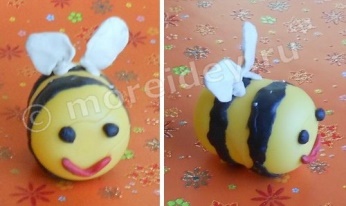 П/и «Медведь и пчелы». Цель: совершенствовать умение бегать в разных направлениях, издавая звук, (жужжание пчелы). Способствовать развитию быстроты реакции.П/и «Пчелы». Цель: развивать быстроту, ловкость, внимание, память.Вторник 17.08.21 «День овощей»СРИ «Овощной магазин». Цель: закрепление представлений об овощных культурах, развитие диалогической речи детей, умению совместно играть.Д/и «Волшебный мешочек». Цель: угадать на ощупь овощ, который назовет воспитатель.Д/и «Чего не стало». Цель: показать детям несколько овощей, потом попросить детей закрыть глаза и убрать один. Дети должны угадать, чего не хватает.Лото «Дары лета» (овощи). Цель: закрепление знаний об овощах, развитие мелкой моторики руки, внимания, расширение детского кругозора.Д/и «Найди такой же предмет». Цель: уточнить представления детей об овощах, закрепить у детей названия овощей и их частей, форму. Научить различать предметы по внешнему виду.Загадки об овощах.Чтение рассказа Н.Носова «Про репку»Лепка «Огород». Цель: освоение приема вдавливания предметов в пластилиновую основу, учить располагать предмет рядами на равном расстоянии друг от друга, развивать мелкую моторику руки.Материал: пластилиновая основа (используется черный или коричневый пластилин, семена фасоли (картошка, семена гороха (репа).П/и «Огуречик». Цель: закрепление названий овощей, развитие внимания, ловкости, ориентировке в пространстве.П/и «Бабка сеяла горох…». Цель: учить водить хоровод; развивать координацию движений и скорость реакции у детей.Малоподвижная игра «Тыква». Цель: развивать координацию речи с движением, развивать слуховое внимание и память, налаживание положительного эмоционального контакта между детьми. (Тыква маленькой была)Среда 18.08.21 «День хлеба»СРИ «Хлебный магазин», «Семья». Цель: стимулировать у детей условные игровые действия с сюжетными игрушками, предметами-заместителями и воображаемыми предметами.Беседа «Из чего делают хлеб?». Цель: расширять представления о том, откуда берётся хлеб; расширять кругозора детей.Д/и «Кто больше назовёт хлебобулочных изделий», «Назови профессию», «Что где растет», «Что сначала, что потом»Опытно – экспериментальная деятельность: превращение зерна в муку (ступка, кофемолка)Чтение: р.н.ск. «Крылатый, мохнатый, да масляный»; К. Чуковский «Чудо – дерево», «Булка», Д. Хармс «Очень-очень вкусный пирог», И. Токмакова «Что такое хлеб»Лепка «Крендельки да булочки». Цель: развивать творческие способности детей, воображение, мелкую моторику рук.П/и «Каравай». Цель: упражнять детей в правильном согласовании действий и текста, воспитывать понимание различной величины предмета, развивать речевую и двигательную активность.П/и «Мыши водят хоровод». Цель: развивать двигательную активность.Четверг 19.08.21 «Яблочный день» (19 августа – Яблочный Спас)СРИ «Магазин овощей и фруктов», «Семья». Цель: стимулировать у детей условные игровые действия с сюжетными игрушками, предметами-заместителями и воображаемыми предметами. Продолжать выделять у детей игровую роль через цепочку специфических игровых действий.Рассказ воспитателя о Яблочном Спасе. Цель: познакомить детей с праздником «Яблочный спас» и его традициями.Д/и «Чего не стало», Чудесный мешочек»Чтение В. Сутеев «Яблоко», Юрий Левитанский «Сказка про яблоню»Рисование «Урожай у нас созрел прямо загляденье!». Цель: научить нетрадиционным способам рисования печатками, изображать предметы округлой формы при помощи печаток.Игры-забавы: - «Передай яблоко по кругу»- «Кто больше соберет яблок в корзину»- «Пронесли яблоко в ложке к этому лукошку»Пятница 20.08.21 «День ягод»СРИ «Семья». Цель: стимулировать у детей условные игровые действия с сюжетными игрушками, предметами-заместителями и воображаемыми предметами. Продолжать выделять у детей игровую роль через цепочку специфических игровых действий.Беседа «Ягоды садовые и лесные»Д/и «Кто больше ягод назовет»Д/и «Что можно приготовить из ягод?»Исследование «Пробуем на вкус: кислая, сладкая, горькая».- рассматривание ягод по форме, цвету, по наличию листьев;- какая больше всего ягода нравиться?Чтение сказки В. Катаева «Дудочка и кувшинчик».Загадки и стихи о ягодах.Лепка из пластилина «Ягоды в лукошке». Цель: показать детям способы лепки корзиночки, развивать творческие способности детей, воображение, мелкую моторику.Раскраски, трафареты с ягодами.П/и «У медведя во бору». Цель: развитие у детей скорости реакции на словесный сигнал, развитие внимания; упражнять детей в беге.Игра «Кто последний сядет на стул». Цель: развивать внимание, ловкость, скорость реакции.Число, день неделиСодержаниеСодержаниеСодержаниеСодержаниеСодержаниеЧисло, день неделиСоциально-коммуникативное развитиеПознавательное развитиеРечевое развитиеХудожественно-эстетическое развитиеФизическое развитиеУтренняя гимнастика на неделю. Комплекс 48 (без предметов) [2, с.38]Гимнастика после сна на неделю. Комплекс 12 (см. Приложение 1)Прогулки № 39-45 (см. Приложение 2)Утренний круг № 13 (см. Приложение 3)Вечерний круг по выбору воспитателя (см. Приложение 4)Утренняя гимнастика на неделю. Комплекс 48 (без предметов) [2, с.38]Гимнастика после сна на неделю. Комплекс 12 (см. Приложение 1)Прогулки № 39-45 (см. Приложение 2)Утренний круг № 13 (см. Приложение 3)Вечерний круг по выбору воспитателя (см. Приложение 4)Утренняя гимнастика на неделю. Комплекс 48 (без предметов) [2, с.38]Гимнастика после сна на неделю. Комплекс 12 (см. Приложение 1)Прогулки № 39-45 (см. Приложение 2)Утренний круг № 13 (см. Приложение 3)Вечерний круг по выбору воспитателя (см. Приложение 4)Утренняя гимнастика на неделю. Комплекс 48 (без предметов) [2, с.38]Гимнастика после сна на неделю. Комплекс 12 (см. Приложение 1)Прогулки № 39-45 (см. Приложение 2)Утренний круг № 13 (см. Приложение 3)Вечерний круг по выбору воспитателя (см. Приложение 4)Утренняя гимнастика на неделю. Комплекс 48 (без предметов) [2, с.38]Гимнастика после сна на неделю. Комплекс 12 (см. Приложение 1)Прогулки № 39-45 (см. Приложение 2)Утренний круг № 13 (см. Приложение 3)Вечерний круг по выбору воспитателя (см. Приложение 4)Утренняя гимнастика на неделю. Комплекс 48 (без предметов) [2, с.38]Гимнастика после сна на неделю. Комплекс 12 (см. Приложение 1)Прогулки № 39-45 (см. Приложение 2)Утренний круг № 13 (см. Приложение 3)Вечерний круг по выбору воспитателя (см. Приложение 4)Понедельник 23.08.21 «День веселого настроения»СРИ «Цирк». Цель: стимулировать у детей условные игровые действия с сюжетными игрушками, предметами-заместителями и воображаемыми предметами. Продолжать выделять у детей игровую роль через цепочку специфических игровых действий.Беседа «Что такое настроение? От чего зависит настроение? Как сделать настроение хорошим?»Д/и «Весело-грустно»Конструирование «Цирковая арена» (игры с мелкими фигурками)Настольные игры по желанию детей.Чтение: Н.Носов «Затейники», В. Драгунский «Заколдованная буква», стихи Д.ХармсаРазучивание стихов-мирилокПрослушивание веселых детских песен, танцы. «Веселые рисунки на асфальте».Игры с воздушными шарами:«Найди свой домик», «Не урони шар на пол», «Поделись шариком с другом», «Кто выше подбросит шарик?»Вторник 24.08.21 «День друзей»СРИ «Дружеское чаепитие». Цель: способствовать сплочению детского коллектива. Учить играть дружно, не ссориться, договариваться.Игра-драматизация по сказке «Теремок». Цель: продолжать формировать у детей представление о друге, дружбе, воспитание доброжелательного отношения друг к другу, быть сдержанными, уметь работать в коллективе.Беседа «О дружбе». Цель: формировать умение детей доброжелательно относиться к детям и взрослым.Д/и «Вежливые слова»Рассматривание сюжетных картинок «Уроки доброты». Цель: формировать понятие о хороших, добрых поступках.Игра «Найди пару». Цель: формировать умение сравнивать предметы.Чтение стихов о дружбе: «Подарок» Е.Благиной, «Подружки» А.Кузнецовой, «Подружка Маша» Г.БоргульЗаучивание стихотворения «Мальчик дружит с девочкой…» Л.Разумовой с помощью мнемотехники.Слушание песен про дружбу «Улыбка», «Песенка о дружбе», «Вместе весело шагать по просторам»Аппликация «Подарок для друга». Цель: развивать фантазию и воображение. Формировать умение самостоятельно выбирать тему для работы. Воспитывать доброту, желание приносить радость.П/и «Кошка и мышки». Цель: упражнять детей в подлезании (или пролезании), умение реагировать на сигнал, выполнять движения в соответствии с текстом стихотворения.П/и «Найди себе пару». Цель: развивать у детей умение выполнять действия по сигналу, быстро строиться в пары.Среда 25.08.21 «День урожая»СРИ «Магазин овощей». Цель: стимулировать у детей условные игровые действия с сюжетными игрушками, предметами-заместителями и воображаемыми предметами. Продолжать выделять у детей игровую роль через цепочку специфических игровых действий.Беседа «Что такое огород?»Д/и «Узнай на ощупь», «Угадай на вкус», «Чудесный мешочек» (с муляжами овощей).Д/и «Чье семечко?» (сравнить семена и растения на огороде детского сада)Настольно-печатные игры «Во саду ли, в огороде», «Четвертый лишний»Игра с мячом «Съедобное-несъедобное»Чтение: р.н.с. «Вершки и корешки», С.В. Михалков «Овощи», В. Волина «Наша грядка»Пальчиковая гимнастика «Овощи»Коллективная лепка «Корзина с овощами». Цель: учить детей лепить овощи по выбору детей, развивать творческие способности.Настольный театр «Репка». Цель: развивать речь детей, умение показывать сказку, развивать ролевой диалог.П/и «Огуречик». Цель: укреплять мышцы ног, формировать чувство ритма.Четверг 26.08.21 «День любимых игр»СРИ «Поездка в Детский мир». Цель: развивать творческое начало, умение представлять в воображении образы и выразительно их показывать; уметь драматизировать; формировать интерес к совместным со сверстниками играм, самореализовываться в игре; развивать ролевой диалог на основе сюжета.Настольные и дидактические игры: «Собери картинку», «Рыбалка», «Собери красивую пирамидку», «Какой игрушки не стало», «Чудесный мешочек», «Домино».Строительные игры: «Построим гараж для машин», «Постройка дороги».Чтение: В. Драгунский «Друг детства», А.Барто «Игрушки»Загадки об игрушкахИзготовление народной тряпичной куклы. Цель: показать процесс изготовления куклы, рассказать о традициях; кукла не только игрушка, но в старину и показатель умения и мастерства, шить кукол начинали с 5-летП/и «Лохматый пес». Цель: объединить детей в игре; тренировать бег в разных направлениях, учить управлять своим поведением.Подвижные народные игры: «Бабки» (используем вместо бабок – кегли), «Ручеек», «Жмурки». Цель: порадовать детей, создать определенный настрой.Пятница 27.08.21 «День именинника»СРИ «День рождения». Цель: стимулировать у детей условные игровые действия с сюжетными игрушками, предметами-заместителями и воображаемыми предметами. Продолжать выделять у детей игровую роль через цепочку специфических игровых действий.Рассказ воспитателя «Что означает имя…». Игра с мячом «Я знаю 5 имен…»Настольные игры по желанию детей.Чтение стихотворений про день рождения.Пожелания именинникам. Цель: развивать речь детей.Прослушивание веселых детских песен, песен про день рождения. Цель: создать у детей радостное настроение.Хороводная игра «Каравай». Цель: упражнять детей в правильном согласовании действий и текста, воспитывать понимание различной величины предмета, развивать речевую и двигательную активность.Игра-танец «Если нравится тебе, то делай так»Игры с мыльными пузырями и воздушными шарами.Понедельник 30.08.21 «День подарков лета»СРИ «Прогулка в лес». Цель: стимулировать у детей условные игровые действия с сюжетными игрушками, предметами-заместителями и воображаемыми предметами. Продолжать выделять у детей игровую роль через цепочку специфических игровых действий.Беседа «Подарки лета»Д/и «Собери картинку», «Какое насекомое летает (прыгает, ползает)», «Съедобное-несъедобное», «С какого дерева листок», лото «Фрукты», «Ягоды»Чтение: А. Барто «Солнышко», З. Александрова «Ромашки», И. Суриков «Лето»Рисование «Ягоды в траве». Цель: учить рисовать ягоды, способом примакивания пальцев к листу бумаги. Развивать интерес к нетрадиционному изображению предметов на бумаге.П/и «У медведя во бору», «Птички в гнездышках», «Солнышко и дождик»Вторник 31.08.21 «День прощания с летом»СРИ по желанию детейД/и «Хорошо-плохо», «Так бывает или нет».Мозаика, шнуровки, лото, домино.Чтение: В. Берестов «Весёлое лето», Н. Полякова «Доброе лето»Конкурс рисунков на асфальте.Развлечение «До свидания, лето»